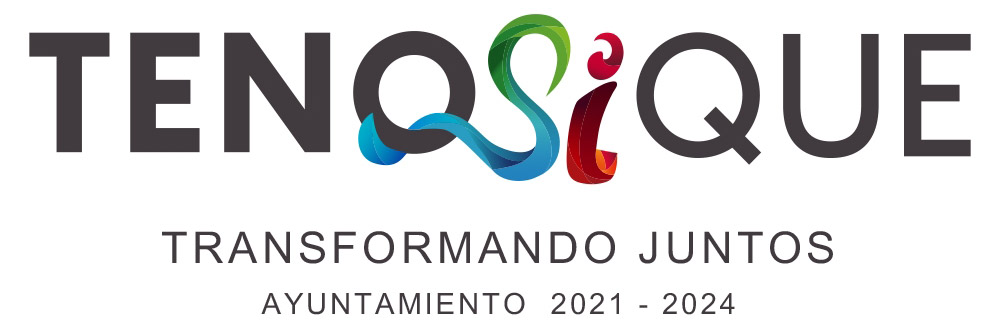 Índice Síntesis del diseño de MML – MIRAntecedentes.Análisis del marco jurídico.Alineación con la planeación del desarrollo.Coherencia con otros programas o intervenciones públicas.Diagnostico basado en el análisis del problema.Objetivo de MML – MIR.Identificación y cuantificación de la población objetivo o área de enfoque.Cobertura geográfica.Alcance poblacional de la intervención.Criterios de focalización.Descripción de MML – MIR.Matriz de Indicadores para Resultados.Informes de desempeño.Anexos.SÍNTESIS DEL DISEÑO DE MML – MIR.El Instituto Nacional de las Mujeres como responsable de coordinar la política nacional en materia de igualdad entre mujeres y hombres, establece el Programa de Fortalecimiento a la Transversalidad de la Perspectiva de Género (PFTPG) el cual tiene como objetivo general, contribuir a que los mecanismos para el adelanto de las mujeres (MAM) promuevan la incorporación de la perspectiva de género en el marco normativo, en los instrumentos de planeación, programáticos, así como en las acciones gubernamentales para implementar dicha política en las entidades federativas, mediante su fortalecimiento institucional.Para cumplir el marco normativo que regula la Planeación, la formulación del PLED 2019-2024 procura la alineación con el PND 2019-2024, mismo que establece como mandatos “legalidad y lucha contra la corrupción, combate a la pobreza, recuperación de la paz, viabilidad financiera, equidad de género y desarrollo sostenible”.No podemos tener en Tenosique un municipio igualitario, inclusivo y respetuoso de los Derechos Humanos, si no se generan en él las condiciones para garantizar a las mujeres el derecho a una vida libre de violencia, y se consideran para todas las mujeres de la municipalidad condiciones equitativas, para asegurar su pleno desarrollo y el respeto a su individualidad.JUSTIFICACIÓN.Los derechos humanos son el conjunto de prerrogativas basadas en la dignidad humana, cuya realización efectiva resulta indispensable para el desarrollo integral de la persona.  Este conjunto de normas se encuentra sustentado en leyes, tratados, acuerdos, convenios y reformas. Se analizan con la firme intención de mostrar las propuestas más sobresalientes, las aportaciones, las relaciones, sobre todo el engranaje que en este tema se ha realizado en diferentes contextos, desde el marco internacional hasta el local. Sin distinción alguna de raza, sexo, nacionalidad, origen étnico, lengua, religión o cualquier otra condición, los derechos humanos son inherentes, inalienables e intransferibles. Respetarlos permite crear las condiciones indispensables para que los seres humanos convivamos dignamente en un entorno de paz, libertad y justicia. Todas las autoridades en el ámbito de sus competencias tienen la obligación de promover, respetar, proteger y garantizarlos en favor del individuo. La igualdad de género forma parte importante de los mismos derechos humanos y los valores de las Naciones Unidas.No podemos tener en Tenosique un municipio igualitario, inclusivo y respetuoso de los Derechos Humanos, si no se generan en él las condiciones para garantizar a las mujeres el derecho a una vida libre de violencia, y se consideran para todas las mujeres de la municipalidad condiciones equitativas, para asegurar su pleno desarrollo y el respeto a su individualidad. PROBLEMA IDENTIFICADO.Las niñas, adolescentes y mujeres en el muncipio carecen de las condiciones que les permitan el acceso a una vida libre de violencia.Población beneficiadaHabitantes del Municipio de Tenosique del Estado de Tabasco.COBERTURA GEOGRAFICA.Municipio de TenosiqueCUADRO RESUMEN DE COSTOS.ANTECEDENTES.Formato 1. Matriz de Motricidad y Dependencia para la Identificación del Problema Central. 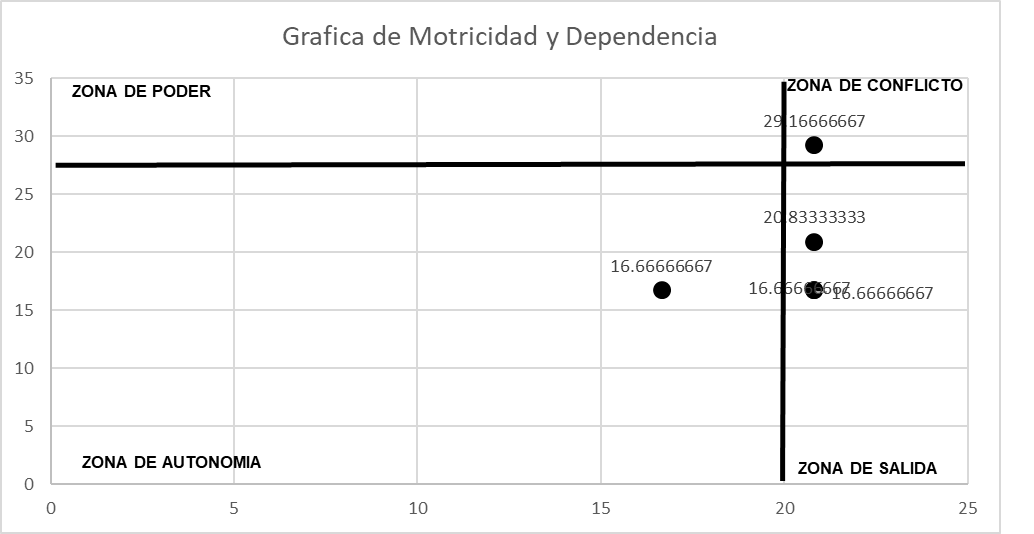 Formato 2. Antecedentes de MML - MIR. ANÁLISIS DEL MARCO JURÍDICO.La Constitución Política del Estado Libre y Soberano de Tabasco, enmarca el preámbulo hacia la igualdad entre mujeres y hombres señalamiento que encontramos en el Artículo 2° establece que el Estado de Tabasco se constituye como un Estado Social y Democrático de Derecho que promueve la igualdad de oportunidades de los individuos. El respeto a la dignidad de las personas, a sus derechos y libertades, es el fundamento del orden y la paz social”. De igual manera señala que: “Todas las personas son iguales ante la ley. En consecuencia, tienen derecho sin discriminación a igual protección o beneficio de la ley. Queda prohibida en el Estado toda forma de discriminación motivada por origen étnico o nacional, el género, la edad, la lengua o idioma, religión, costumbre, opiniones, preferencias, condición social, salud, estado civil o cualquier otra que atente contra la dignidad humana y tenga por objeto anular o menoscabar los derechos y las libertades de las personas.” El 6 de junio de 2019 el Congreso del Estado de Tabasco aprobó el Decreto en el que se reforman los artículos 2, 4, 35, 41, 52, 53, 56, 94 y 115 de la Constitución Política de los Estados Unidos Mexicanos, en materia de paridad de género como principio normativo en todos los espacios. El Artículo 2o. A-VII establece “Elegir, en los municipios con población indígena, representantes ante los ayuntamientos, observando el principio de paridad de género conforme a las normas aplicables”.La Convención Sobre la Eliminación de Todas las Formas de Discriminación contra la Mujer (CEDAW) o Carta Internacional de los Derechos de las Mujeres versa en torno a la lucha contra la discriminación de las niñas y mujeres para preservar su dignidad y bienestar; asimismo, fundamenta todas las políticas públicas que puedan ofrecer oportunidades de igualdad a las mujeres, en ese sentido depende en gran medida del conocimiento que se tenga de los marcos normativos que nos conduzcan a una vida libre de violencia. La CEDAW en sus 30 artículos, divididos en seis partes, define cuáles son los actos que constituyen discriminación contra la mujer, describen la naturaleza de la obligación estatal mediante leyes, políticas públicas y programas que el Estado Mexicano debe desarrollar para eliminar la discriminación.El Congreso de los Estados Unidos Mexicanos, decretó en el año 2001 la Ley del Instituto Nacional de las Mujeres, que tiene como objeto promover y fomentar las condiciones que posibiliten la no discriminación, la igualdad de oportunidades y de trato entre los géneros; el ejercicio pleno de todos los derechos de las mujeres y su participación equitativa en la vida política, cultural, económica y social del país.ALINEACIÓN CON LA PLANEACIÓN DEL DESARROLLO.Formato 3. Alineación con la Planeación del Desarrollo.COHERENCIA CON OTROS PROGRAMAS.Formato 4. Coherencia con Otros Programas.DIAGNÓSTICO BASADO EN EL ANÁLISIS DEL PROBLEMA.Promover acciones para la erradicación de la violencia de género e intrafamiliar en el municipio a través de programas para su atención y garantizar el acceso equitativo a una vida libre de violencia para todas las personas sin distinción de su edad, condición social, etnia o nivel académico son las premisas del Programa de Igualdad Sustantiva de Género. En Tenosique, la clasificación de las mujeres por grupos de edad es la siguiente:Este y otros hechos como el hecho de que se encuentre el municipio con un alto indice de violaciones a mujeres al tenerse registrados 26 casos de violación a mujeres en el mismo periodo de 2021 a 2022, hacen innegable la necesidad de reforzar el desarrollo de estrategias y acciones tendientes a disminuir los casos de violencia contra las mujeres en el municipio a través de la operación del programa de igualdad sustantiva de género. Es importante mencionar que dentro de los avances en el tema está el hecho de que al realizarse la visita de inspección por el Grupo Interinsticional instaurado para la atención de los casos de violencia de género a la Dirección de Atención a las Mujeres y las indagatorias realizadas a la operatividad del programa de Atención a las Mujeres se concluye que:  En Tenosique el GIM visitó la DAM, Policía, DIF, Jurisdicción Sanitaria y Atención Ciudadana, pudo atestiguar que los tiempos de llegada para el rescate de mujeres rápidos porque la localidad más retirada se encuentra a 30 minutos. Sin embargo, hay usuarias que requieren realizar trámites en la ciudad de Villahermosa y para esos casos el DIF pone a disposición un vehículo de 17 pasajeros para trasladarlas sin costo alguno; este transporte sale todos los días a las cinco de la mañana del municipio. Las instalaciones para el servicio de salud, la Policía y la Procuraduría son adecuadas; no obstante, las instalaciones de la DAM no están habilitadas para brindar las atenciones con privacidad. Por lo anterior es menester reforzar las acciones en materia de prevención de la violencia de género en el municipio.Formato 5. Identificación de Involucrados.OBJETIVO DEL MML – MIR.Formato 6. Estructura Analítica del MML - MIR.IDENTIFICACIÓN Y CUANTIFICACIÓN DE LA POBLACIÓN OBJETIVO.Formato 7. Identificación y Cuantificación de la Población Objetivo.IDENTIFICACIÓN Y CUANTIFICACIÓN DEL ÁREA DE ENFOQUE OBJETIVO.Formato 8. Identificación y Cuantificación del Área de Enfoque Objetivo.COBERTURA GEOGRÁFICA.Formato 9. Cobertura Geográfica.X.- ALCANCE POBLACIONAL DE LA INTERVENCIÓN DEL PROGRAMA PRESUPUESTARIO: I.- Alcance focalizado.- Se establece un alcance focalizado por estar dirigido el programa hacia las niñas, adolescentes y mujeres, independientemente del lugar en el que se ubiquen en el municipio CRITERIOS DE FOCALIZACIÓN.Formato 10. Criterios para la Focalización de la Población Objetivo.DESCRIPCIÓN DEL MML – MIR.Formato 11.Características de los Bienes o Servicios del MML - MIR.Formato 12. Coherencia Interinstitucional.Formato 13. Matriz de Indicadores para Resultados.Formato 14. Formato de Documentación de Indicadores de los MML - MIR Propuestos Indicadores para Resultados (MIR).INFORMES DE DESEMPEÑO.Formato 15. Informes de Desempeño.ANEXOS.https://tenosique.gob.mx/wp-content/uploads/2022/04/PLAN-DE DESARROLLO-MUNICIPAL-DE-TENOSIQUE-2021-2024.pdfhttps://tenosique.gob.mx/wp-content/uploads/2019/07/PLAN-MUNICIPAL-DE-DESARROLLO-TENOSIQUE-2018-2021.pdfhttps://seed.tabasco.gob.mx/attachments/files/MLMIR2020.pdfhttps://www.coneval.org.mx/sitios/RIEF/Documents/Lineamientos%20para%20la%20evaluaci%C3%B3n%20de%20los%20programas%20presupuestarios%20y%20pol%C3%ADticas%20p%C3%BAblicas%20Edo%20Tabasco%20(pag.%2082%20a%20110).pdfhttps://seed.tabasco.gob.mx/attachments/PAEs/250/PAEM-2022_Tenosique_Enviado.pdfhttps://tabasco.gob.mx/PeriodicoOficialhttp://www.ordenjuridico.gob.mx/Estatal/TABASCO/Municipios/1L.pdfhttps://www.diputados.gob.mx/LeyesBiblio/pdf/LGSNSP.pdfhttps://congresotabasco.gob.mx/wp/wp-content/uploads/2019/01/Constitucion-Politica-del-Estado-de-Tabasco1-1.pdfhttps://www.diputados.gob.mx/LeyesBiblio/pdf/CPEUM.pdfMEDIOS DE VERIFICACIÓN.Formato 16. Ficha de los Medios de Verificación.“Bajo protesta de decir verdad declaramos que la información contenida en el presente anexo es veraz; siendo responsabilidad del emisor”.PROGRAMA PRESUPUESTARIOMONTO A EJERCERE050.- Igualdad Sustantiva de Genero$2,242,499.32	IDPROBLEMAPROBLEMAPROBLEMAPROBLEMAPROBLEMAPROBLEMAMOTRICIDADPORCENTAJE	IDPROBLEMA12345MOTRICIDADPORCENTAJE1Bajo reconocimiento de la mujer frente a la sociedad 1222729.166666672Falta de equilibrio de equidad ante la sociedad 2021520.833333333Violencia de género e intrafamiliar1012416.666666674Deficiencia en los programas de atención prioritarios2200416.666666675Falta de atención y acompañamiento a personas en situación de riesgo por violencia.0220<416.66666667DEPENDENCIADEPENDENCIA5545528PORCENTAJEPORCENTAJE20.83211720.8320.8COORDENADAS CARTESIANASCOORDENADAS CARTESIANASCOORDENADAS CARTESIANASProblemaDependenciaMotricidad120.8333333329.16666667220.8333333320.83333333316.6666666716.66666667420.8333333316.66666667520.8333333316.66666667MML-MIRLUGAR DONDE SE IMPLEMENTÓOBJETIVODESCRIPCIÓN DEL ML-MIRPOBLACIÓN OBJETIVO O ÁREA DE ENFOQUEIDENTIFICACIÓN DE BIENES Y SERVICIOSRESULTADOS OBTENIDOS*P013.- Equidad de Genero Tenosique 2.6.- Hacer del municipio un espacio seguro para el desarrollo de las mujeres, las niñas, las adolescentes y en general de toda persona con pleno respeto a su dignidad humana.Crear una sociedad en la cual las mujeres puedan ser tratadas con respeto y dignidad. Habitantes del municipio de Tenosique Programas, asesorías, y campañas en pro de las mujeres. NOMBRE DEL INSTRUMENTO DE PLANEACIÓNOBJETIVOESTRATEGIAS/POLÍTICASLÍNEAS DE ACCIÓNPlan Nacional de Desarrollo (PND)Política y Gobierno.III. Pleno respeto a los derechos humanosIV. Regeneración ética de las instituciones y de la sociedadPlan Estatal de Desarrollo (PLED)2.5.3.10. Perfeccionar la aplicación de estrategias de coordinación a nivel interinstitucional, para la implementación de acciones y protocolos por una vida sin violencia, con enfoques preventivos y de atención oportuna, así como monitoreo y evaluación continua.2.5.3.10.1. Generar los mecanismos necesarios para garantizar la participación directa y efectiva de niñas, niños y adolescentes en los procesos de elaboración de políticas públicas y programas para la protección integral de sus derechos fundamentales.2.5.3.10.1.1. Promover espacios de colaboración estrecha con los distintos sectores de la sociedad, dependencias gubernamentales, instituciones académicas, organismos internacionales y demás instancias orientadas a la protección de los derechos de niñas, niños y adolescentes.Programa Institucional delInstituto Estatal de las Mujeres1.20.8.1. Establecer un Sistema de coordinación con los poderes públicos, órdenes de gobierno y sectores de la sociedad, para conjuntar esfuerzos encaminados a prevenir la violencia en todas sus manifestaciones, a fin de garantizar el pleno acceso de las mujeres y niñas a una vida libre de violencia.1.20.8.1.1. Garantizar la promoción y difusión de los derechos humanos y la prevención de la violencia contra las mujeres y niñas que radican en el Estado, así como las migrantes que transitan en el territorio estatal para fortalecer el pleno ejercicio de sus derechos.1.20.8.1.1.1. Implementar la campaña “Escúchame tu también” para la difusión de los derechos humanos de las mujeres y la prevención de la violencia.1.20.8.1.1.2. Promover la campaña “25 día naranja” para prevenir la violencia en contra de las mujeres y niñas, a través de las Unidades de Género de las Instituciones Públicas y Privadas y las Direcciones de Atención de las Mujeres en los municipios.1.20.8.1.1.3. Difundir y promover los servicios institucionales en materia de igualdad entre mujeres y hombres, así como para la prevención de la violencia de género a través de brigadas y unidades móviles.1.20.8.1.1.4. Promover una política estatal de difusión y comunicación social que elimine los estereotipos e imágenes que atentan contra la dignidad y los derechos de las mujeres y en su caso las revictimicen.Plan Municipal de Desarrollo de Tenosique2021-20242.6. Programa de Igualdad y Equidad de GéneroOBJETIVO 2.6.- Hacer del municipio un espacio seguro para el desarrollo de las mujeres, las niñas, las adolescentes y en general de toda persona con pleno respeto a su dignidad humana.2.6.1.- Generar las condiciones que permitan a mujeres y hombres de la municipalidad un trato equitativo e igualitario en la ejecución de sus actividadescotidianas.2.6.1.1.- Ordenar la administración municipal, para que en las áreas municipales no existan diferencias de salarios entre hombres y mujeres y estos sean equitativos sin distinción degénero.2.6.1.2.- Promover que el trabajo en los sectores privados y empresariales de la demarcación se de en condiciones de salario igualitario para hombres y mujeres.2.6.1.3.- Impulsar la creación de la policía de género en el municipio, para la atención de delitos en agravio de mujeres o bien para la atención de casos en los que sean parte.2.6.1.4.- Destinar apoyos a la atención de las mujeres y sus sintomatologías, a efectos de brindarles el apoyo suficiente y necesario.2.6.1.5.- Vinculación con las instituciones encargadas de atención a las mujeres, para promover acciones conjuntas en beneficio del género femenino.Objetivo de Desarrollo Sostenible (ODS)5. Igualdad de Género1. Mitigar y reducir la violencia de género, incluida la violencia doméstica.2. Promover que la protección social y los paquetes de estímulo económico sirvan a las mujeres y las niñas.3. Fomentar que las personas apoyen y practiquen el reparto equitativo del trabajo de cuidados.4. Promover que las mujeres y las niñas lideren y participen en la planificación y la toma de decisiones de la respuesta a la COVID-5. Garantizar que los datos y mecanismos de coordinación incluyan la perspectiva de géneroLa gestión sostenible de la igualdad de género son también componentes de esta agenda y en particular son un elemento básico de las metas de la gobernanza, Estado de Derecho y paz.Nombre del ProgramaTipo deprograma1=Federal.2=Estatal.3= Municipal4= Otro (especifique).ObjetivoPoblación objetivoBienes y servicios que proveeCobertura1=Todos los municipios.2=Regional.3=Zonas prioritarias.4=Municipal.Dependencia o Entidad coordinadoradel programa1=Complementario2=Posible duplicidad3=Otro(especifique)Describa las Interdependencias identificadas entre los programasE050.- Igualdad Sustantiva de Género2Impulso a las acciones que contribuyan alempoderamiento de las mujeres tabasqueñas yla erradicación de la violencia.Población total Atención 1Instituto Estatal de la Mujer 1El programa promueve la atención a la población, con un enfoque orientado a la equidad de genero GRUPOS ETARIOS DE MUJERES EN TENOSIQUEGRUPOS ETARIOS DE MUJERES EN TENOSIQUEGRUPOS ETARIOS DE MUJERES EN TENOSIQUENIÑASNIÑASNIÑASEDADMILESPORCENTAJE0 a 42,7002.70%5 a 92,8802.88%10 a 143,0003.00%ADOLESCENTESADOLESCENTESADOLESCENTES15 a 192,8102.81%20 a 242,4502.45%25 a 292,3002.30%ADULTASADULTASADULTAS30 a 342,3502.35%35 a 392,4402.44%40 a 442,3702.37%45 a 492,1902.19%50 a 541,9901.99%55 a 591,6901.69%DE LA TERCERA EDADDE LA TERCERA EDADDE LA TERCERA EDAD60 a 641,3401.34%65 y más2,8202.82%ACTORESDESCRIPCIÓN DEL TIPO DE RELACIÓN CON EL MML – MIR PRESUPUESTARIOPúblicos. - Dirección de Atención a las MujeresInstancia municipal encargada de la atención, concientización y tramite de los programas dedicados a la atención de los casos de violencia por motivos de género en la municipalidad.Públicos. - Escuelas e instituciones de educativas del municipioColaboran en la impartición de talleres e instauración de mecanismos de difusión para la prevención de la violencia de género.Públicos. – Dirección de Seguridad Pública MunicipalInstancia que a través de la policía de género coadyuva en la atención, seguimiento y tramite de los casos de violencia de género.Públicos. - Dirección de Atención CiudadanaRecibe y capta peticiones de ayuda para el tratamiento y atención de casos de violencia de género.Públicos.- Coordinación del Sistema DIF MunicipalColabora en programas de atención y seguimiento a familias con casos de violencia intrafamiliar y de género.Públicos.- Fiscalía General del EstadoAtiende las denuncias presentadas en razón de violencia de género. Públicos. - Instituto Estatal de las MujeresÓrgano estatal encargado del diseño de la política de atención a las problemáticas de género.Públicos: Dirección de ProgramaciónSupervisar la implementación del programa presupuestario y asegura que se ajuste al presupuesto de egresos. Efectúa la planificación del gasto conforme a las necesidades de atención, asigna y da seguimiento al cumplimiento de las metas asignadas en los proyectos de gasto.  Públicos: ContraloríaSupervisar el adecuado uso del programa presupuestario. El cumplimiento de las reglas de control y fiscalización del programa. Supervisar los casos de quejas por mal servicio y una inadecuada atención de casos de violencia instaurados.Públicos: Dirección de AdministraciónProvee los bienes, servicios y personal suficientes y necesarios para la atención de los casos de violencia de género, para la implementación de los programas de prevención y difusión de la no violencia contra las mujeres.PrivadosMujeres, adolescentes y niñas víctimas de violencia y discriminación en razón de su género. ONGNo aplica Otras categorías de involucradosProveedores directamente con el ayuntamientoPROBLEMÁTICA(PROVIENE DEL ÁRBOL DE PROBLEMAS)SOLUCIÓN(PROVIENE DEL ÁRBOL DE OBJETIVOS)Efectos:Violencia de género e intrafamiliar en el municipio.Falta de atención y acompañamiento a personas en situación de riesgo por violencia.Fines:Acciones para la erradicación de la violencia de género e intrafamiliar en el municipio a través de programas para su atención y garantizar el acceso equitativo a una vida libre de violenciaProblema central: La población del municipio no cuenta con programas de apoyo para la disminución de la violencia de género y la igualdad sustantiva.Las niñas, adolescentes y mujeres en el muncipio carecen de las condiciones que les permitan el acceso a una vida libre de violencia.Objetivo:La población del municipio cuenta con programas de apoyo para la disminución de la violencia de género y la igualdad sustantiva.Causas: Servicios de atención insuficientes en materia jurídica.Servicios de atención insuficientes en materia psicológicaFalta de sensibilización en materia de equidad de género disminución de la violencia intrafamiliar y acceso igualitario a las oportunidades.Medios:Asesoría Psicológica a Víctimas de Violencia en cualquiera de sus formas.Sensibilización en materia de equidad de género disminución de la violencia intrafamiliar y acceso igualitario a las oportunidades.Asesorías jurídicas a personas en situación de conflicto por discriminación o violencia.POBLACIÓN DE REFERENCIAHOMBRESMUJERESHABLANTES DE LENGUA INDÍGENAGRUPOS DE EDADOTROS CRITERIOS62,31030,66131,6496,131Todas las edadesMEDIO DE VERIFICACIÓNCenso de Población y Vivienda 2020, INEGICenso de Población y Vivienda 2020, INEGICenso de Población y Vivienda 2020, INEGICenso de Población y Vivienda 2020, INEGICenso de Población y Vivienda 2020, INEGIPOBLACIÓN POTENCIAL O AFECTADAHOMBRESMUJERESHABLANTES DE LENGUA INDÍGENAGRUPOS DE EDADOTROS CRITERIOS62,31030,66131,6496,131Todas las edadesMEDIO DE VERIFICACIÓNCenso de Población y Vivienda 2020, INEGICenso de Población y Vivienda 2020, INEGICenso de Población y Vivienda 2020, INEGICenso de Población y Vivienda 2020, INEGICenso de Población y Vivienda 2020, INEGIPOBLACIÓN OBJETIVOHOMBRESMUJERESHABLANTES DE LENGUA INDÍGENAGRUPOS DE EDADOTROS CRITERIOS62,31030,66131,6496,131Todas las edadesMEDIO DE VERIFICACIÓNCenso de Población y Vivienda 2020, INEGICenso de Población y Vivienda 2020, INEGICenso de Población y Vivienda 2020, INEGICenso de Población y Vivienda 2020, INEGICenso de Población y Vivienda 2020, INEGIPOBLACIÓN POSTERGADAHOMBRESMUJERESHABLANTES DE LENGUA INDÍGENAGRUPOS DE EDADOTROS CRITERIOS62,31030,66131,6496,131Todas las edadesMEDIO DE VERIFICACIÓNCenso de Población y Vivienda 2020, INEGICenso de Población y Vivienda 2020, INEGICenso de Población y Vivienda 2020, INEGICenso de Población y Vivienda 2020, INEGICenso de Población y Vivienda 2020, INEGIÁREA DE ENFOQUEÁREA DE ENFOQUEÁREA DE ENFOQUECARACTERÍSTICAPOBLACIÓN POTENCIALOBJETIVODescripciónLas niñas, adolescentes y mujeres en el muncipio carecen de las condiciones que les permitan el acceso a una vida libre de violencia.Pertenecen al grupo de riesgo de violencia en razón de su géneroTipoNiñasAdolescentes y Mujeres de cualquier edad.Son el grupo vulnerableUnidad de medidaPersonasBrindarles atención y protección Cuantificación27 denuncias Es el año base conforme a la estadística presentada en los informes del Secretariado Ejecutivo de Seguridad PúblicaNOMBRE DELMUNICIPIOLOCALIDADPOB. TOTAL% DE POB.URBANA% DE POB.RURALHABITANTES POR TAMAÑO DE LOCALIDADHABITANTES POR TAMAÑO DE LOCALIDADHABITANTES POR TAMAÑO DE LOCALIDADHABITANTES POR TAMAÑO DE LOCALIDADHABITANTES POR TAMAÑO DE LOCALIDADHABITANTES POR TAMAÑO DE LOCALIDADNOMBRE DELMUNICIPIOLOCALIDADPOB. TOTAL% DE POB.URBANA% DE POB.RURAL1 A 500501 A 25002501 A 1000010001 A 1500015001 A 50000MÁS DE 50000Tenosique Todas las localidades62,31055.26%44.74%XCRITERIODESCRIPCIÓN DEL CRITERIOJUSTIFICACIÓN DE LA ELECCIÓNIngresoSin distinción de ingreso. La violencia de género no distingue condición económica  SexoNiñasAdolescentes y Mujeres de cualquier edad.Pertenecen al grupo de riesgo de violencia en razón de su géneroGrupo etarioSin distinción de edadLa violencia de género no distingue edades, aunque se ha detectado una prevalencia en las féminas de 15 años y más edad.Condición de hablante de lengua indígenaSin distinción de su origen étnico o racial.La violencia de género no distingue origen étnico o racial.Ubicación geográficaTodas las localidades sin excepciónSe ha brindado la ayuda y apoyo a todas las féminas sin importar su ubicación geográfica en el municipioBIEN O SERVICIODESCRIPCIÓN DEL BIEN O SERVICIOCRITERIOS DE CALIDADCRITERIOS PARA DETERMINAR LA ENTREGA OPORTUNAREQUISITOS PARA ACCEDER A LOS BIENES O SERVICIOSPOR QUÉ ESTE BIEN O SERVICIO ES NECESARIO PARA CUMPLIR EL OBJETIVOServicios especializados para la atención de la violenciaAsesoría jurídica y psicológica Conforme a las políticas de atención a la violencia instauradas en la legislación de protección a mujeres víctimas de violenciaConforme a los protocolos para la Atención y Prevención de Casos de ViolenciaSolicitar el apoyo y la intervenciónPara garantizar el acceso a la justicia y a una vida libre de violencia.Atención y orientación.Acompañamiento jurídico y traslado a instancias de apoyo a los casos de violenciaConforme a las políticas de atención a la violencia instauradas en la legislación de protección a mujeres víctimas de violenciaConforme a los protocolos para la Atención y Prevención de Casos de ViolenciaConforme a los programas institucionales Para garantizar el acceso a la justicia y a una vida libre de violencia.Actos de difusión para prevención y erradicación de la violenciaTalleres, pláticas y difusión de eventos para la erradicación de la violencia de géneroConforme a las políticas de atención a la violencia instauradas en la legislación de protección a mujeres víctimas de violenciaConforme a los protocolos para la Atención y Prevención de Casos de ViolenciaConforme a los programas institucionales Para garantizar el acceso a la justicia y a una vida libre de violencia.INSTITUCIÓNÁREARESPONSABILIDADINTERACTÚA CONMECANISMOS DE COORDINACIÓNInstituto Estatal de la Mujer Dirección de Atención Psicológica y Jurídica a VíctimasEl uso de un espacio para niñas, niños y adolescentes familiares de las mujeres usuarias de los servicios del Instituto en el cual llevan a cabo actividades lúdicas en temas de género, igualdad entre mujeres y hombres y prevención de la violencia..Todos los municipios Actividades lúdicas infantiles.Resumen NarrativoIndicadorMedios de VerificaciónSupuestosFIN: Contribuir a la erradicación de la violencia de género e intrafamiliar en el municipio, mediante el programa Igualdad Sustantiva de Género.Variación en el porcentaje de personas con violencia de género e intrafamiliar.Informe Anual de Actividades del Municipio.Informe de la Dirección de Atención a las MujeresEl municipio de Tenosique contribuye a la disminución de los índices de violencia y se fortalece la cultura de igualdad sustantiva y de respeto a los Derechos Humanos. PROPÓSITO: El municipio transita hacia la erradicación de la violencia de género e intrafamiliar, para beneficio de su poblaciónPorcentaje de población beneficiada con el programa Igualdad Sustantiva de Género. Listado de Programas de Atención a la violencia, Informe Anual de Actividades del Municipio.Informe Mensual de la Dirección de Atención a la Mujer.El municipio de Tenosique cuenta con programas de atención a víctimas que disminuyen los índices de violencia en la demarcación y garantizan la igualdad sustantiva.Componente 1: Acciones realizadas para la disminución de violencia de género e intrafamiliar.Porcentaje de acciones ejecutadas en el programa.Informe Anual de Actividades del Municipio.Informe de la Dirección de Atención a las MujeresLas personas en situación de riesgo por violencia reciben asesoría y apoyo para  la reparación del daño.Actividad 1: Asesorías jurídicas a personas en situación de conflicto por discriminación o violencia.Porcentaje de asesorías jurídicas ejecutadas. Informe Anual de Actividades del Municipio.Informe de la Dirección de Atención a las MujeresLas personas víctimas de violencia en Tenosique, reciben la asesoría jurídica adecuada que les permite acceder a una vida libre de violencia y a condiciones de igualdad. Actividad 2. Campañas de sensibilización en materia de equidad de género igualdad sustantiva y prevención de la violencia intrafamiliarPorcentaje de campañas de sensibilización ejecutadas.Informe Anual de Actividades del Municipio.Informe de la Dirección de Atención a las MujeresLas personas en Tenosique reciben pláticas e información para la disminución de la violencia en todas sus formas, y poder lograr una sociedad más equitativa. FORMATO DE DOCUMENTACIÓN DE INDICADORES DE LOS MML-MIRFORMATO DE DOCUMENTACIÓN DE INDICADORES DE LOS MML-MIRFORMATO DE DOCUMENTACIÓN DE INDICADORES DE LOS MML-MIRFORMATO DE DOCUMENTACIÓN DE INDICADORES DE LOS MML-MIRFORMATO DE DOCUMENTACIÓN DE INDICADORES DE LOS MML-MIRFORMATO DE DOCUMENTACIÓN DE INDICADORES DE LOS MML-MIRFORMATO DE DOCUMENTACIÓN DE INDICADORES DE LOS MML-MIRFORMATO DE DOCUMENTACIÓN DE INDICADORES DE LOS MML-MIRFORMATO DE DOCUMENTACIÓN DE INDICADORES DE LOS MML-MIRFORMATO DE DOCUMENTACIÓN DE INDICADORES DE LOS MML-MIRFORMATO DE DOCUMENTACIÓN DE INDICADORES DE LOS MML-MIRFORMATO DE DOCUMENTACIÓN DE INDICADORES DE LOS MML-MIRFORMATO DE DOCUMENTACIÓN DE INDICADORES DE LOS MML-MIRFORMATO DE DOCUMENTACIÓN DE INDICADORES DE LOS MML-MIRFORMATO DE DOCUMENTACIÓN DE INDICADORES DE LOS MML-MIRML-MIR:ML-MIR:ML-MIR:ML-MIR:ML-MIR:ML-MIR:ML-MIR:ClaveClaveClaveClaveNombreNombreNombreNombreML-MIR:ML-MIR:ML-MIR:ML-MIR:ML-MIR:ML-MIR:ML-MIR:E050E050E050E050Igualdad Sustantiva de Género Igualdad Sustantiva de Género Igualdad Sustantiva de Género Igualdad Sustantiva de Género Datos de identificación del Indicador: FINDatos de identificación del Indicador: FINDatos de identificación del Indicador: FINDatos de identificación del Indicador: FINDatos de identificación del Indicador: FINDatos de identificación del Indicador: FINDatos de identificación del Indicador: FINDatos de identificación del Indicador: FINDatos de identificación del Indicador: FINDatos de identificación del Indicador: FINDatos de identificación del Indicador: FINDatos de identificación del Indicador: FINDatos de identificación del Indicador: FINDatos de identificación del Indicador: FINDatos de identificación del Indicador: FINNombre del indicadorNombre del indicadorNombre del indicadorNombre del indicadorNombre del indicadorNombre del indicadorNombre del indicadorVariación en el porcentaje de personas con violencia de género e intrafamiliar.Variación en el porcentaje de personas con violencia de género e intrafamiliar.Variación en el porcentaje de personas con violencia de género e intrafamiliar.Variación en el porcentaje de personas con violencia de género e intrafamiliar.Variación en el porcentaje de personas con violencia de género e intrafamiliar.Variación en el porcentaje de personas con violencia de género e intrafamiliar.Variación en el porcentaje de personas con violencia de género e intrafamiliar.Variación en el porcentaje de personas con violencia de género e intrafamiliar.Ámbito de medición             Ámbito de medición             Ámbito de medición             Ámbito de medición             Impacto Impacto Impacto Impacto Impacto Dimensión a medirDimensión a medirDimensión a medirEficaciaEficaciaEficaciaDefiniciónMide la Variación en el porcentaje de personas con violencia de género e intrafamiliar.Mide la Variación en el porcentaje de personas con violencia de género e intrafamiliar.Mide la Variación en el porcentaje de personas con violencia de género e intrafamiliar.Mide la Variación en el porcentaje de personas con violencia de género e intrafamiliar.Mide la Variación en el porcentaje de personas con violencia de género e intrafamiliar.Mide la Variación en el porcentaje de personas con violencia de género e intrafamiliar.Mide la Variación en el porcentaje de personas con violencia de género e intrafamiliar.Mide la Variación en el porcentaje de personas con violencia de género e intrafamiliar.Mide la Variación en el porcentaje de personas con violencia de género e intrafamiliar.Mide la Variación en el porcentaje de personas con violencia de género e intrafamiliar.Mide la Variación en el porcentaje de personas con violencia de género e intrafamiliar.Mide la Variación en el porcentaje de personas con violencia de género e intrafamiliar.Mide la Variación en el porcentaje de personas con violencia de género e intrafamiliar.Mide la Variación en el porcentaje de personas con violencia de género e intrafamiliar.Método de cálculoMétodo de cálculoMétodo de cálculoEs el resultado de dividir el [(Número de personas que sufrieron violencia de género e intrafamiliar en 2023 entre  Número de personas que sufrieron violencia de género e intrafamiliar en 2022)-1] multiplicado por  100Es el resultado de dividir el [(Número de personas que sufrieron violencia de género e intrafamiliar en 2023 entre  Número de personas que sufrieron violencia de género e intrafamiliar en 2022)-1] multiplicado por  100Es el resultado de dividir el [(Número de personas que sufrieron violencia de género e intrafamiliar en 2023 entre  Número de personas que sufrieron violencia de género e intrafamiliar en 2022)-1] multiplicado por  100Es el resultado de dividir el [(Número de personas que sufrieron violencia de género e intrafamiliar en 2023 entre  Número de personas que sufrieron violencia de género e intrafamiliar en 2022)-1] multiplicado por  100Es el resultado de dividir el [(Número de personas que sufrieron violencia de género e intrafamiliar en 2023 entre  Número de personas que sufrieron violencia de género e intrafamiliar en 2022)-1] multiplicado por  100Es el resultado de dividir el [(Número de personas que sufrieron violencia de género e intrafamiliar en 2023 entre  Número de personas que sufrieron violencia de género e intrafamiliar en 2022)-1] multiplicado por  100Es el resultado de dividir el [(Número de personas que sufrieron violencia de género e intrafamiliar en 2023 entre  Número de personas que sufrieron violencia de género e intrafamiliar en 2022)-1] multiplicado por  100Es el resultado de dividir el [(Número de personas que sufrieron violencia de género e intrafamiliar en 2023 entre  Número de personas que sufrieron violencia de género e intrafamiliar en 2022)-1] multiplicado por  100Es el resultado de dividir el [(Número de personas que sufrieron violencia de género e intrafamiliar en 2023 entre  Número de personas que sufrieron violencia de género e intrafamiliar en 2022)-1] multiplicado por  100Es el resultado de dividir el [(Número de personas que sufrieron violencia de género e intrafamiliar en 2023 entre  Número de personas que sufrieron violencia de género e intrafamiliar en 2022)-1] multiplicado por  100Es el resultado de dividir el [(Número de personas que sufrieron violencia de género e intrafamiliar en 2023 entre  Número de personas que sufrieron violencia de género e intrafamiliar en 2022)-1] multiplicado por  100Es el resultado de dividir el [(Número de personas que sufrieron violencia de género e intrafamiliar en 2023 entre  Número de personas que sufrieron violencia de género e intrafamiliar en 2022)-1] multiplicado por  100Unidad de medidaUnidad de medidaUnidad de medidaPorcentaje Porcentaje Porcentaje Porcentaje Porcentaje Porcentaje Frecuencia de mediciónFrecuencia de mediciónFrecuencia de mediciónAnualAnualAnualDesagregación geográficaDesagregación geográficaDesagregación geográficaMunicipalMunicipalMunicipalMunicipalMunicipalMunicipalDesagregación por enfoque transversal (Género, Etnia, Edad)Desagregación por enfoque transversal (Género, Etnia, Edad)Desagregación por enfoque transversal (Género, Etnia, Edad)No aplicaNo aplicaNo aplicaCaracterísticas del IndicadorCaracterísticas del IndicadorCaracterísticas del IndicadorCaracterísticas del IndicadorCaracterísticas del IndicadorCaracterísticas del IndicadorCaracterísticas del IndicadorCaracterísticas del IndicadorCaracterísticas del IndicadorCaracterísticas del IndicadorCaracterísticas del IndicadorCaracterísticas del IndicadorCaracterísticas del IndicadorCaracterísticas del IndicadorCaracterísticas del IndicadorClaridadClaridadRelevanciaRelevanciaRelevanciaRelevanciaRelevanciaEconomíaEconomíaEconomíaMonitoreableAdecuadoAdecuadoAdecuadoAportación MarginalSISISISISISISISISISISISISISISIMétodo de cálculo (Algoritmo):[(NPSVGIn/NPSVGIn)-1] *100Método de cálculo (Algoritmo):[(NPSVGIn/NPSVGIn)-1] *100Método de cálculo (Algoritmo):[(NPSVGIn/NPSVGIn)-1] *100Método de cálculo (Algoritmo):[(NPSVGIn/NPSVGIn)-1] *100Método de cálculo (Algoritmo):[(NPSVGIn/NPSVGIn)-1] *100Método de cálculo (Algoritmo):[(NPSVGIn/NPSVGIn)-1] *100Método de cálculo (Algoritmo):[(NPSVGIn/NPSVGIn)-1] *100Método de cálculo (Algoritmo):[(NPSVGIn/NPSVGIn)-1] *100Método de cálculo (Algoritmo):[(NPSVGIn/NPSVGIn)-1] *100Método de cálculo (Algoritmo):[(NPSVGIn/NPSVGIn)-1] *100Método de cálculo (Algoritmo):[(NPSVGIn/NPSVGIn)-1] *100Método de cálculo (Algoritmo):[(NPSVGIn/NPSVGIn)-1] *100Método de cálculo (Algoritmo):[(NPSVGIn/NPSVGIn)-1] *100Método de cálculo (Algoritmo):[(NPSVGIn/NPSVGIn)-1] *100Método de cálculo (Algoritmo):[(NPSVGIn/NPSVGIn)-1] *100VariablesVariablesVariablesVariablesVariablesVariablesVariablesVariablesVariablesVariablesVariablesVariablesVariablesVariablesVariablesVariable AVariable ANombreNombreNombreNombreNombreNombreNúmero de personas que sufrieron violencia de género e intrafamiliar en 2023Número de personas que sufrieron violencia de género e intrafamiliar en 2023Número de personas que sufrieron violencia de género e intrafamiliar en 2023Número de personas que sufrieron violencia de género e intrafamiliar en 2023Número de personas que sufrieron violencia de género e intrafamiliar en 2023Número de personas que sufrieron violencia de género e intrafamiliar en 2023Número de personas que sufrieron violencia de género e intrafamiliar en 2023Variable AVariable AMedio de verificaciónMedio de verificaciónMedio de verificaciónMedio de verificaciónMedio de verificaciónMedio de verificaciónInforme Anual de Actividades del Municipio.Informe de resultados del Programa de las Naciones Unidas Informe Anual de Actividades del Municipio.Informe de resultados del Programa de las Naciones Unidas Informe Anual de Actividades del Municipio.Informe de resultados del Programa de las Naciones Unidas Informe Anual de Actividades del Municipio.Informe de resultados del Programa de las Naciones Unidas Informe Anual de Actividades del Municipio.Informe de resultados del Programa de las Naciones Unidas Informe Anual de Actividades del Municipio.Informe de resultados del Programa de las Naciones Unidas Informe Anual de Actividades del Municipio.Informe de resultados del Programa de las Naciones Unidas Variable BVariable BNombreNombreNombreNombreNombreNombreNúmero de personas que sufrieron violencia de género e intrafamiliar en 2022Número de personas que sufrieron violencia de género e intrafamiliar en 2022Número de personas que sufrieron violencia de género e intrafamiliar en 2022Número de personas que sufrieron violencia de género e intrafamiliar en 2022Número de personas que sufrieron violencia de género e intrafamiliar en 2022Número de personas que sufrieron violencia de género e intrafamiliar en 2022Número de personas que sufrieron violencia de género e intrafamiliar en 2022Variable BVariable BMedio de verificaciónMedio de verificaciónMedio de verificaciónMedio de verificaciónMedio de verificaciónMedio de verificaciónInforme de resultados del Programa de las Naciones Unidas.Informe Anual de Actividades del Municipio.Informe de resultados del Programa de las Naciones Unidas.Informe Anual de Actividades del Municipio.Informe de resultados del Programa de las Naciones Unidas.Informe Anual de Actividades del Municipio.Informe de resultados del Programa de las Naciones Unidas.Informe Anual de Actividades del Municipio.Informe de resultados del Programa de las Naciones Unidas.Informe Anual de Actividades del Municipio.Informe de resultados del Programa de las Naciones Unidas.Informe Anual de Actividades del Municipio.Informe de resultados del Programa de las Naciones Unidas.Informe Anual de Actividades del Municipio.Línea base o valor de referenciaLínea base o valor de referenciaLínea base o valor de referenciaLínea base o valor de referenciaLínea base o valor de referenciaLínea base o valor de referenciaLínea base o valor de referenciaLínea base o valor de referenciaLínea base o valor de referenciaLínea base o valor de referenciaLínea base o valor de referenciaLínea base o valor de referenciaLínea base o valor de referenciaLínea base o valor de referenciaLínea base o valor de referenciaValorValorValorValorValorValorValorAñoAñoAñoAñoPeriodoPeriodoPeriodoPeriodo2022202220222022AnualAnualAnualAnualMetaMetaMetaMetaMetaMetaMetaMetaMetaMetaMetaMetaMetaMetaMetaValorValorValorValorValorValorValorAñoAñoAñoAñoPeriodoPeriodoPeriodoPeriodo2023202320232023AnualAnualAnualAnualSentido del indicadorSentido del indicadorSentido del indicadorSentido del indicadorSentido del indicadorSentido del indicadorDescendente Descendente Descendente Descendente Descendente Descendente Descendente Descendente Descendente SemaforizaciónSemaforizaciónSemaforizaciónSemaforizaciónSemaforizaciónSemaforizaciónSemaforizaciónSemaforizaciónSemaforizaciónSemaforizaciónSemaforizaciónSemaforizaciónSemaforizaciónSemaforizaciónSemaforizaciónVerdeVerdeVerdeVerdeVerdeAmarilloAmarilloAmarilloAmarilloAmarilloRojo InferiorRojo InferiorRojo InferiorRojo SuperiorRojo SuperiorFORMATO DE DOCUMENTACIÓN DE INDICADORES DE LOS MML-MIRFORMATO DE DOCUMENTACIÓN DE INDICADORES DE LOS MML-MIRFORMATO DE DOCUMENTACIÓN DE INDICADORES DE LOS MML-MIRFORMATO DE DOCUMENTACIÓN DE INDICADORES DE LOS MML-MIRFORMATO DE DOCUMENTACIÓN DE INDICADORES DE LOS MML-MIRFORMATO DE DOCUMENTACIÓN DE INDICADORES DE LOS MML-MIRFORMATO DE DOCUMENTACIÓN DE INDICADORES DE LOS MML-MIRFORMATO DE DOCUMENTACIÓN DE INDICADORES DE LOS MML-MIRFORMATO DE DOCUMENTACIÓN DE INDICADORES DE LOS MML-MIRFORMATO DE DOCUMENTACIÓN DE INDICADORES DE LOS MML-MIRFORMATO DE DOCUMENTACIÓN DE INDICADORES DE LOS MML-MIRFORMATO DE DOCUMENTACIÓN DE INDICADORES DE LOS MML-MIRFORMATO DE DOCUMENTACIÓN DE INDICADORES DE LOS MML-MIRFORMATO DE DOCUMENTACIÓN DE INDICADORES DE LOS MML-MIRFORMATO DE DOCUMENTACIÓN DE INDICADORES DE LOS MML-MIRML-MIR:ML-MIR:ML-MIR:ML-MIR:ML-MIR:ML-MIR:ML-MIR:ClaveClaveClaveClaveNombreNombreNombreNombreML-MIR:ML-MIR:ML-MIR:ML-MIR:ML-MIR:ML-MIR:ML-MIR:E050E050E050E050Igualdad Sustantiva de Género Igualdad Sustantiva de Género Igualdad Sustantiva de Género Igualdad Sustantiva de Género Datos de identificación del Indicador: PropósitoDatos de identificación del Indicador: PropósitoDatos de identificación del Indicador: PropósitoDatos de identificación del Indicador: PropósitoDatos de identificación del Indicador: PropósitoDatos de identificación del Indicador: PropósitoDatos de identificación del Indicador: PropósitoDatos de identificación del Indicador: PropósitoDatos de identificación del Indicador: PropósitoDatos de identificación del Indicador: PropósitoDatos de identificación del Indicador: PropósitoDatos de identificación del Indicador: PropósitoDatos de identificación del Indicador: PropósitoDatos de identificación del Indicador: PropósitoDatos de identificación del Indicador: PropósitoNombre del indicadorNombre del indicadorNombre del indicadorNombre del indicadorNombre del indicadorNombre del indicadorNombre del indicadorPorcentaje de población beneficiada con el programa Igualdad Sustantiva de Género.Porcentaje de población beneficiada con el programa Igualdad Sustantiva de Género.Porcentaje de población beneficiada con el programa Igualdad Sustantiva de Género.Porcentaje de población beneficiada con el programa Igualdad Sustantiva de Género.Porcentaje de población beneficiada con el programa Igualdad Sustantiva de Género.Porcentaje de población beneficiada con el programa Igualdad Sustantiva de Género.Porcentaje de población beneficiada con el programa Igualdad Sustantiva de Género.Porcentaje de población beneficiada con el programa Igualdad Sustantiva de Género.Ámbito de medición             Ámbito de medición             Ámbito de medición             Ámbito de medición             EstratégicoEstratégicoEstratégicoEstratégicoEstratégicoDimensión a medirDimensión a medirDimensión a medirEficienciaEficienciaEficienciaDefiniciónMide el porcentaje de población beneficiada con el programa Igualdad Sustantiva de Género.Mide el porcentaje de población beneficiada con el programa Igualdad Sustantiva de Género.Mide el porcentaje de población beneficiada con el programa Igualdad Sustantiva de Género.Mide el porcentaje de población beneficiada con el programa Igualdad Sustantiva de Género.Mide el porcentaje de población beneficiada con el programa Igualdad Sustantiva de Género.Mide el porcentaje de población beneficiada con el programa Igualdad Sustantiva de Género.Mide el porcentaje de población beneficiada con el programa Igualdad Sustantiva de Género.Mide el porcentaje de población beneficiada con el programa Igualdad Sustantiva de Género.Mide el porcentaje de población beneficiada con el programa Igualdad Sustantiva de Género.Mide el porcentaje de población beneficiada con el programa Igualdad Sustantiva de Género.Mide el porcentaje de población beneficiada con el programa Igualdad Sustantiva de Género.Mide el porcentaje de población beneficiada con el programa Igualdad Sustantiva de Género.Mide el porcentaje de población beneficiada con el programa Igualdad Sustantiva de Género.Mide el porcentaje de población beneficiada con el programa Igualdad Sustantiva de Género.Método de cálculoMétodo de cálculoMétodo de cálculoEs el resultado de dividir el Número de población beneficiada con el programa Igualdad Sustantiva de Género en 2023 entre Número total de población que sufrió violencia de género e intrafamiliar en 2023 multiplicado por 100Es el resultado de dividir el Número de población beneficiada con el programa Igualdad Sustantiva de Género en 2023 entre Número total de población que sufrió violencia de género e intrafamiliar en 2023 multiplicado por 100Es el resultado de dividir el Número de población beneficiada con el programa Igualdad Sustantiva de Género en 2023 entre Número total de población que sufrió violencia de género e intrafamiliar en 2023 multiplicado por 100Es el resultado de dividir el Número de población beneficiada con el programa Igualdad Sustantiva de Género en 2023 entre Número total de población que sufrió violencia de género e intrafamiliar en 2023 multiplicado por 100Es el resultado de dividir el Número de población beneficiada con el programa Igualdad Sustantiva de Género en 2023 entre Número total de población que sufrió violencia de género e intrafamiliar en 2023 multiplicado por 100Es el resultado de dividir el Número de población beneficiada con el programa Igualdad Sustantiva de Género en 2023 entre Número total de población que sufrió violencia de género e intrafamiliar en 2023 multiplicado por 100Es el resultado de dividir el Número de población beneficiada con el programa Igualdad Sustantiva de Género en 2023 entre Número total de población que sufrió violencia de género e intrafamiliar en 2023 multiplicado por 100Es el resultado de dividir el Número de población beneficiada con el programa Igualdad Sustantiva de Género en 2023 entre Número total de población que sufrió violencia de género e intrafamiliar en 2023 multiplicado por 100Es el resultado de dividir el Número de población beneficiada con el programa Igualdad Sustantiva de Género en 2023 entre Número total de población que sufrió violencia de género e intrafamiliar en 2023 multiplicado por 100Es el resultado de dividir el Número de población beneficiada con el programa Igualdad Sustantiva de Género en 2023 entre Número total de población que sufrió violencia de género e intrafamiliar en 2023 multiplicado por 100Es el resultado de dividir el Número de población beneficiada con el programa Igualdad Sustantiva de Género en 2023 entre Número total de población que sufrió violencia de género e intrafamiliar en 2023 multiplicado por 100Es el resultado de dividir el Número de población beneficiada con el programa Igualdad Sustantiva de Género en 2023 entre Número total de población que sufrió violencia de género e intrafamiliar en 2023 multiplicado por 100Unidad de medidaUnidad de medidaUnidad de medidaPorcentaje Porcentaje Porcentaje Porcentaje Porcentaje Porcentaje Frecuencia de mediciónFrecuencia de mediciónFrecuencia de mediciónAnualAnualAnualDesagregación geográficaDesagregación geográficaDesagregación geográficaMunicipalMunicipalMunicipalMunicipalMunicipalMunicipalDesagregación por enfoque transversal (Género, Etnia, Edad)Desagregación por enfoque transversal (Género, Etnia, Edad)Desagregación por enfoque transversal (Género, Etnia, Edad)No aplicaNo aplicaNo aplicaCaracterísticas del IndicadorCaracterísticas del IndicadorCaracterísticas del IndicadorCaracterísticas del IndicadorCaracterísticas del IndicadorCaracterísticas del IndicadorCaracterísticas del IndicadorCaracterísticas del IndicadorCaracterísticas del IndicadorCaracterísticas del IndicadorCaracterísticas del IndicadorCaracterísticas del IndicadorCaracterísticas del IndicadorCaracterísticas del IndicadorCaracterísticas del IndicadorClaridadClaridadRelevanciaRelevanciaRelevanciaRelevanciaRelevanciaEconomíaEconomíaEconomíaMonitoreableAdecuadoAdecuadoAdecuadoAportación MarginalSISISISISISISISISISISISISISISIMétodo de cálculo (Algoritmo): (NPBPISGn/NTPSVGIn) *100Método de cálculo (Algoritmo): (NPBPISGn/NTPSVGIn) *100Método de cálculo (Algoritmo): (NPBPISGn/NTPSVGIn) *100Método de cálculo (Algoritmo): (NPBPISGn/NTPSVGIn) *100Método de cálculo (Algoritmo): (NPBPISGn/NTPSVGIn) *100Método de cálculo (Algoritmo): (NPBPISGn/NTPSVGIn) *100Método de cálculo (Algoritmo): (NPBPISGn/NTPSVGIn) *100Método de cálculo (Algoritmo): (NPBPISGn/NTPSVGIn) *100Método de cálculo (Algoritmo): (NPBPISGn/NTPSVGIn) *100Método de cálculo (Algoritmo): (NPBPISGn/NTPSVGIn) *100Método de cálculo (Algoritmo): (NPBPISGn/NTPSVGIn) *100Método de cálculo (Algoritmo): (NPBPISGn/NTPSVGIn) *100Método de cálculo (Algoritmo): (NPBPISGn/NTPSVGIn) *100Método de cálculo (Algoritmo): (NPBPISGn/NTPSVGIn) *100Método de cálculo (Algoritmo): (NPBPISGn/NTPSVGIn) *100VariablesVariablesVariablesVariablesVariablesVariablesVariablesVariablesVariablesVariablesVariablesVariablesVariablesVariablesVariablesVariable AVariable ANombreNombreNombreNombreNombreNombreNúmero de población beneficiada con el programa Igualdad Sustantiva de Género en 2023Número de población beneficiada con el programa Igualdad Sustantiva de Género en 2023Número de población beneficiada con el programa Igualdad Sustantiva de Género en 2023Número de población beneficiada con el programa Igualdad Sustantiva de Género en 2023Número de población beneficiada con el programa Igualdad Sustantiva de Género en 2023Número de población beneficiada con el programa Igualdad Sustantiva de Género en 2023Número de población beneficiada con el programa Igualdad Sustantiva de Género en 2023Variable AVariable AMedio de verificaciónMedio de verificaciónMedio de verificaciónMedio de verificaciónMedio de verificaciónMedio de verificaciónListado de Programas de Atención a la violencia.Informe Anual de Actividades del Municipio.Informe Mensual de la Dirección de Atención a la Mujer.Listado de Programas de Atención a la violencia.Informe Anual de Actividades del Municipio.Informe Mensual de la Dirección de Atención a la Mujer.Listado de Programas de Atención a la violencia.Informe Anual de Actividades del Municipio.Informe Mensual de la Dirección de Atención a la Mujer.Listado de Programas de Atención a la violencia.Informe Anual de Actividades del Municipio.Informe Mensual de la Dirección de Atención a la Mujer.Listado de Programas de Atención a la violencia.Informe Anual de Actividades del Municipio.Informe Mensual de la Dirección de Atención a la Mujer.Listado de Programas de Atención a la violencia.Informe Anual de Actividades del Municipio.Informe Mensual de la Dirección de Atención a la Mujer.Listado de Programas de Atención a la violencia.Informe Anual de Actividades del Municipio.Informe Mensual de la Dirección de Atención a la Mujer.Variable BVariable BNombreNombreNombreNombreNombreNombreNúmero total de población que sufrió violencia de género e intrafamiliar en 2023Número total de población que sufrió violencia de género e intrafamiliar en 2023Número total de población que sufrió violencia de género e intrafamiliar en 2023Número total de población que sufrió violencia de género e intrafamiliar en 2023Número total de población que sufrió violencia de género e intrafamiliar en 2023Número total de población que sufrió violencia de género e intrafamiliar en 2023Número total de población que sufrió violencia de género e intrafamiliar en 2023Variable BVariable BMedio de verificaciónMedio de verificaciónMedio de verificaciónMedio de verificaciónMedio de verificaciónMedio de verificaciónListado de Programas de Atención a la violencia.Informe Anual de Actividades del Municipio.Informe Mensual de la Dirección de Atención a la Mujer.Listado de Programas de Atención a la violencia.Informe Anual de Actividades del Municipio.Informe Mensual de la Dirección de Atención a la Mujer.Listado de Programas de Atención a la violencia.Informe Anual de Actividades del Municipio.Informe Mensual de la Dirección de Atención a la Mujer.Listado de Programas de Atención a la violencia.Informe Anual de Actividades del Municipio.Informe Mensual de la Dirección de Atención a la Mujer.Listado de Programas de Atención a la violencia.Informe Anual de Actividades del Municipio.Informe Mensual de la Dirección de Atención a la Mujer.Listado de Programas de Atención a la violencia.Informe Anual de Actividades del Municipio.Informe Mensual de la Dirección de Atención a la Mujer.Listado de Programas de Atención a la violencia.Informe Anual de Actividades del Municipio.Informe Mensual de la Dirección de Atención a la Mujer.Línea base o valor de referenciaLínea base o valor de referenciaLínea base o valor de referenciaLínea base o valor de referenciaLínea base o valor de referenciaLínea base o valor de referenciaLínea base o valor de referenciaLínea base o valor de referenciaLínea base o valor de referenciaLínea base o valor de referenciaLínea base o valor de referenciaLínea base o valor de referenciaLínea base o valor de referenciaLínea base o valor de referenciaLínea base o valor de referenciaValorValorValorValorValorValorValorAñoAñoAñoAñoPeriodoPeriodoPeriodoPeriodo2022202220222022AnualAnualAnualAnualMetaMetaMetaMetaMetaMetaMetaMetaMetaMetaMetaMetaMetaMetaMetaValorValorValorValorValorValorValorAñoAñoAñoAñoPeriodoPeriodoPeriodoPeriodo2023202320232023AnualAnualAnualAnualSentido del indicadorSentido del indicadorSentido del indicadorSentido del indicadorSentido del indicadorSentido del indicadorAscendenteAscendenteAscendenteAscendenteAscendenteAscendenteAscendenteAscendenteAscendenteSemaforizaciónSemaforizaciónSemaforizaciónSemaforizaciónSemaforizaciónSemaforizaciónSemaforizaciónSemaforizaciónSemaforizaciónSemaforizaciónSemaforizaciónSemaforizaciónSemaforizaciónSemaforizaciónSemaforizaciónVerdeVerdeVerdeVerdeVerdeAmarilloAmarilloAmarilloAmarilloAmarilloRojo InferiorRojo InferiorRojo InferiorRojo SuperiorRojo SuperiorFORMATO DE DOCUMENTACIÓN DE INDICADORES DE LOS MML-MIRFORMATO DE DOCUMENTACIÓN DE INDICADORES DE LOS MML-MIRFORMATO DE DOCUMENTACIÓN DE INDICADORES DE LOS MML-MIRFORMATO DE DOCUMENTACIÓN DE INDICADORES DE LOS MML-MIRFORMATO DE DOCUMENTACIÓN DE INDICADORES DE LOS MML-MIRFORMATO DE DOCUMENTACIÓN DE INDICADORES DE LOS MML-MIRFORMATO DE DOCUMENTACIÓN DE INDICADORES DE LOS MML-MIRFORMATO DE DOCUMENTACIÓN DE INDICADORES DE LOS MML-MIRFORMATO DE DOCUMENTACIÓN DE INDICADORES DE LOS MML-MIRFORMATO DE DOCUMENTACIÓN DE INDICADORES DE LOS MML-MIRFORMATO DE DOCUMENTACIÓN DE INDICADORES DE LOS MML-MIRFORMATO DE DOCUMENTACIÓN DE INDICADORES DE LOS MML-MIRFORMATO DE DOCUMENTACIÓN DE INDICADORES DE LOS MML-MIRFORMATO DE DOCUMENTACIÓN DE INDICADORES DE LOS MML-MIRFORMATO DE DOCUMENTACIÓN DE INDICADORES DE LOS MML-MIRML-MIR:ML-MIR:ML-MIR:ML-MIR:ML-MIR:ML-MIR:ML-MIR:ClaveClaveClaveClaveNombreNombreNombreNombreML-MIR:ML-MIR:ML-MIR:ML-MIR:ML-MIR:ML-MIR:ML-MIR:E050E050E050E050Igualdad Sustantiva de Género Igualdad Sustantiva de Género Igualdad Sustantiva de Género Igualdad Sustantiva de Género Datos de identificación del Indicador: Componente 1Datos de identificación del Indicador: Componente 1Datos de identificación del Indicador: Componente 1Datos de identificación del Indicador: Componente 1Datos de identificación del Indicador: Componente 1Datos de identificación del Indicador: Componente 1Datos de identificación del Indicador: Componente 1Datos de identificación del Indicador: Componente 1Datos de identificación del Indicador: Componente 1Datos de identificación del Indicador: Componente 1Datos de identificación del Indicador: Componente 1Datos de identificación del Indicador: Componente 1Datos de identificación del Indicador: Componente 1Datos de identificación del Indicador: Componente 1Datos de identificación del Indicador: Componente 1Nombre del indicadorNombre del indicadorNombre del indicadorNombre del indicadorNombre del indicadorNombre del indicadorNombre del indicadorPorcentaje de acciones ejecutadas para disminuir la violencia de género.Porcentaje de acciones ejecutadas para disminuir la violencia de género.Porcentaje de acciones ejecutadas para disminuir la violencia de género.Porcentaje de acciones ejecutadas para disminuir la violencia de género.Porcentaje de acciones ejecutadas para disminuir la violencia de género.Porcentaje de acciones ejecutadas para disminuir la violencia de género.Porcentaje de acciones ejecutadas para disminuir la violencia de género.Porcentaje de acciones ejecutadas para disminuir la violencia de género.Ámbito de medición             Ámbito de medición             Ámbito de medición             Ámbito de medición             GestiónGestiónGestiónGestiónGestiónDimensión a medirDimensión a medirDimensión a medirEficaciaEficaciaEficaciaDefiniciónMide el Porcentaje de acciones ejecutadas para disminuir la violencia de género.Mide el Porcentaje de acciones ejecutadas para disminuir la violencia de género.Mide el Porcentaje de acciones ejecutadas para disminuir la violencia de género.Mide el Porcentaje de acciones ejecutadas para disminuir la violencia de género.Mide el Porcentaje de acciones ejecutadas para disminuir la violencia de género.Mide el Porcentaje de acciones ejecutadas para disminuir la violencia de género.Mide el Porcentaje de acciones ejecutadas para disminuir la violencia de género.Mide el Porcentaje de acciones ejecutadas para disminuir la violencia de género.Mide el Porcentaje de acciones ejecutadas para disminuir la violencia de género.Mide el Porcentaje de acciones ejecutadas para disminuir la violencia de género.Mide el Porcentaje de acciones ejecutadas para disminuir la violencia de género.Mide el Porcentaje de acciones ejecutadas para disminuir la violencia de género.Mide el Porcentaje de acciones ejecutadas para disminuir la violencia de género.Mide el Porcentaje de acciones ejecutadas para disminuir la violencia de género.Método de cálculoMétodo de cálculoMétodo de cálculoEs el resultado de dividir el Número de acciones ejecutadas para disminuir la violencia de género en 2023 entre el Total de acciones programadas para disminuir la violencia de género en 2023 multiplicado por 100Es el resultado de dividir el Número de acciones ejecutadas para disminuir la violencia de género en 2023 entre el Total de acciones programadas para disminuir la violencia de género en 2023 multiplicado por 100Es el resultado de dividir el Número de acciones ejecutadas para disminuir la violencia de género en 2023 entre el Total de acciones programadas para disminuir la violencia de género en 2023 multiplicado por 100Es el resultado de dividir el Número de acciones ejecutadas para disminuir la violencia de género en 2023 entre el Total de acciones programadas para disminuir la violencia de género en 2023 multiplicado por 100Es el resultado de dividir el Número de acciones ejecutadas para disminuir la violencia de género en 2023 entre el Total de acciones programadas para disminuir la violencia de género en 2023 multiplicado por 100Es el resultado de dividir el Número de acciones ejecutadas para disminuir la violencia de género en 2023 entre el Total de acciones programadas para disminuir la violencia de género en 2023 multiplicado por 100Es el resultado de dividir el Número de acciones ejecutadas para disminuir la violencia de género en 2023 entre el Total de acciones programadas para disminuir la violencia de género en 2023 multiplicado por 100Es el resultado de dividir el Número de acciones ejecutadas para disminuir la violencia de género en 2023 entre el Total de acciones programadas para disminuir la violencia de género en 2023 multiplicado por 100Es el resultado de dividir el Número de acciones ejecutadas para disminuir la violencia de género en 2023 entre el Total de acciones programadas para disminuir la violencia de género en 2023 multiplicado por 100Es el resultado de dividir el Número de acciones ejecutadas para disminuir la violencia de género en 2023 entre el Total de acciones programadas para disminuir la violencia de género en 2023 multiplicado por 100Es el resultado de dividir el Número de acciones ejecutadas para disminuir la violencia de género en 2023 entre el Total de acciones programadas para disminuir la violencia de género en 2023 multiplicado por 100Es el resultado de dividir el Número de acciones ejecutadas para disminuir la violencia de género en 2023 entre el Total de acciones programadas para disminuir la violencia de género en 2023 multiplicado por 100Unidad de medidaUnidad de medidaUnidad de medidaPorcentaje Porcentaje Porcentaje Porcentaje Porcentaje Porcentaje Frecuencia de mediciónFrecuencia de mediciónFrecuencia de mediciónSemestral Semestral Semestral Desagregación geográficaDesagregación geográficaDesagregación geográficaMunicipalMunicipalMunicipalMunicipalMunicipalMunicipalDesagregación por enfoque transversal (Género, Etnia, Edad)Desagregación por enfoque transversal (Género, Etnia, Edad)Desagregación por enfoque transversal (Género, Etnia, Edad)No aplicaNo aplicaNo aplicaCaracterísticas del IndicadorCaracterísticas del IndicadorCaracterísticas del IndicadorCaracterísticas del IndicadorCaracterísticas del IndicadorCaracterísticas del IndicadorCaracterísticas del IndicadorCaracterísticas del IndicadorCaracterísticas del IndicadorCaracterísticas del IndicadorCaracterísticas del IndicadorCaracterísticas del IndicadorCaracterísticas del IndicadorCaracterísticas del IndicadorCaracterísticas del IndicadorClaridadClaridadRelevanciaRelevanciaRelevanciaRelevanciaRelevanciaEconomíaEconomíaEconomíaMonitoreableAdecuadoAdecuadoAdecuadoAportación MarginalSISISISISISISISISISISISISISISIMétodo de cálculo (Algoritmo):(NAEDVGn/TAPDVGn) *100Método de cálculo (Algoritmo):(NAEDVGn/TAPDVGn) *100Método de cálculo (Algoritmo):(NAEDVGn/TAPDVGn) *100Método de cálculo (Algoritmo):(NAEDVGn/TAPDVGn) *100Método de cálculo (Algoritmo):(NAEDVGn/TAPDVGn) *100Método de cálculo (Algoritmo):(NAEDVGn/TAPDVGn) *100Método de cálculo (Algoritmo):(NAEDVGn/TAPDVGn) *100Método de cálculo (Algoritmo):(NAEDVGn/TAPDVGn) *100Método de cálculo (Algoritmo):(NAEDVGn/TAPDVGn) *100Método de cálculo (Algoritmo):(NAEDVGn/TAPDVGn) *100Método de cálculo (Algoritmo):(NAEDVGn/TAPDVGn) *100Método de cálculo (Algoritmo):(NAEDVGn/TAPDVGn) *100Método de cálculo (Algoritmo):(NAEDVGn/TAPDVGn) *100Método de cálculo (Algoritmo):(NAEDVGn/TAPDVGn) *100Método de cálculo (Algoritmo):(NAEDVGn/TAPDVGn) *100VariablesVariablesVariablesVariablesVariablesVariablesVariablesVariablesVariablesVariablesVariablesVariablesVariablesVariablesVariablesVariable AVariable ANombreNombreNombreNombreNombreNombreNúmero de acciones ejecutadas para disminuir la violencia de género en 2023Número de acciones ejecutadas para disminuir la violencia de género en 2023Número de acciones ejecutadas para disminuir la violencia de género en 2023Número de acciones ejecutadas para disminuir la violencia de género en 2023Número de acciones ejecutadas para disminuir la violencia de género en 2023Número de acciones ejecutadas para disminuir la violencia de género en 2023Número de acciones ejecutadas para disminuir la violencia de género en 2023Variable AVariable AMedio de verificaciónMedio de verificaciónMedio de verificaciónMedio de verificaciónMedio de verificaciónMedio de verificaciónInforme Mensual de Actividades enviado a la Secretaría del Ayuntamiento Informe Anual de Actividades del Ayuntamiento.Informe Mensual de Actividades enviado a la Secretaría del Ayuntamiento Informe Anual de Actividades del Ayuntamiento.Informe Mensual de Actividades enviado a la Secretaría del Ayuntamiento Informe Anual de Actividades del Ayuntamiento.Informe Mensual de Actividades enviado a la Secretaría del Ayuntamiento Informe Anual de Actividades del Ayuntamiento.Informe Mensual de Actividades enviado a la Secretaría del Ayuntamiento Informe Anual de Actividades del Ayuntamiento.Informe Mensual de Actividades enviado a la Secretaría del Ayuntamiento Informe Anual de Actividades del Ayuntamiento.Informe Mensual de Actividades enviado a la Secretaría del Ayuntamiento Informe Anual de Actividades del Ayuntamiento.Variable BVariable BNombreNombreNombreNombreNombreNombreTotal de acciones programadas para disminuir la violencia de género en 2023Total de acciones programadas para disminuir la violencia de género en 2023Total de acciones programadas para disminuir la violencia de género en 2023Total de acciones programadas para disminuir la violencia de género en 2023Total de acciones programadas para disminuir la violencia de género en 2023Total de acciones programadas para disminuir la violencia de género en 2023Total de acciones programadas para disminuir la violencia de género en 2023Variable BVariable BMedio de verificaciónMedio de verificaciónMedio de verificaciónMedio de verificaciónMedio de verificaciónMedio de verificaciónInforme Mensual de Actividades enviado a la Secretaría del Ayuntamiento Informe Anual de Actividades del Ayuntamiento.Informe Mensual de Actividades enviado a la Secretaría del Ayuntamiento Informe Anual de Actividades del Ayuntamiento.Informe Mensual de Actividades enviado a la Secretaría del Ayuntamiento Informe Anual de Actividades del Ayuntamiento.Informe Mensual de Actividades enviado a la Secretaría del Ayuntamiento Informe Anual de Actividades del Ayuntamiento.Informe Mensual de Actividades enviado a la Secretaría del Ayuntamiento Informe Anual de Actividades del Ayuntamiento.Informe Mensual de Actividades enviado a la Secretaría del Ayuntamiento Informe Anual de Actividades del Ayuntamiento.Informe Mensual de Actividades enviado a la Secretaría del Ayuntamiento Informe Anual de Actividades del Ayuntamiento.Línea base o valor de referenciaLínea base o valor de referenciaLínea base o valor de referenciaLínea base o valor de referenciaLínea base o valor de referenciaLínea base o valor de referenciaLínea base o valor de referenciaLínea base o valor de referenciaLínea base o valor de referenciaLínea base o valor de referenciaLínea base o valor de referenciaLínea base o valor de referenciaLínea base o valor de referenciaLínea base o valor de referenciaLínea base o valor de referenciaValorValorValorValorValorValorValorAñoAñoAñoAñoPeriodoPeriodoPeriodoPeriodo2022202220222022AnualAnualAnualAnualMetaMetaMetaMetaMetaMetaMetaMetaMetaMetaMetaMetaMetaMetaMetaValorValorValorValorValorValorValorAñoAñoAñoAñoPeriodoPeriodoPeriodoPeriodo2023202320232023AnualAnualAnualAnualSentido del indicadorSentido del indicadorSentido del indicadorSentido del indicadorSentido del indicadorSentido del indicadorAscendenteAscendenteAscendenteAscendenteAscendenteAscendenteAscendenteAscendenteAscendenteSemaforizaciónSemaforizaciónSemaforizaciónSemaforizaciónSemaforizaciónSemaforizaciónSemaforizaciónSemaforizaciónSemaforizaciónSemaforizaciónSemaforizaciónSemaforizaciónSemaforizaciónSemaforizaciónSemaforizaciónVerdeVerdeVerdeVerdeVerdeAmarilloAmarilloAmarilloAmarilloAmarilloRojo InferiorRojo InferiorRojo InferiorRojo SuperiorRojo SuperiorFORMATO DE DOCUMENTACIÓN DE INDICADORES DE LOS MML-MIRFORMATO DE DOCUMENTACIÓN DE INDICADORES DE LOS MML-MIRFORMATO DE DOCUMENTACIÓN DE INDICADORES DE LOS MML-MIRFORMATO DE DOCUMENTACIÓN DE INDICADORES DE LOS MML-MIRFORMATO DE DOCUMENTACIÓN DE INDICADORES DE LOS MML-MIRFORMATO DE DOCUMENTACIÓN DE INDICADORES DE LOS MML-MIRFORMATO DE DOCUMENTACIÓN DE INDICADORES DE LOS MML-MIRFORMATO DE DOCUMENTACIÓN DE INDICADORES DE LOS MML-MIRFORMATO DE DOCUMENTACIÓN DE INDICADORES DE LOS MML-MIRFORMATO DE DOCUMENTACIÓN DE INDICADORES DE LOS MML-MIRFORMATO DE DOCUMENTACIÓN DE INDICADORES DE LOS MML-MIRFORMATO DE DOCUMENTACIÓN DE INDICADORES DE LOS MML-MIRFORMATO DE DOCUMENTACIÓN DE INDICADORES DE LOS MML-MIRFORMATO DE DOCUMENTACIÓN DE INDICADORES DE LOS MML-MIRFORMATO DE DOCUMENTACIÓN DE INDICADORES DE LOS MML-MIRML-MIR:ML-MIR:ML-MIR:ML-MIR:ML-MIR:ML-MIR:ML-MIR:ClaveClaveClaveClaveNombreNombreNombreNombreML-MIR:ML-MIR:ML-MIR:ML-MIR:ML-MIR:ML-MIR:ML-MIR:E050E050E050E050Igualdad Sustantiva de GéneroIgualdad Sustantiva de GéneroIgualdad Sustantiva de GéneroIgualdad Sustantiva de GéneroDatos de identificación del Indicador: Actividad 1Datos de identificación del Indicador: Actividad 1Datos de identificación del Indicador: Actividad 1Datos de identificación del Indicador: Actividad 1Datos de identificación del Indicador: Actividad 1Datos de identificación del Indicador: Actividad 1Datos de identificación del Indicador: Actividad 1Datos de identificación del Indicador: Actividad 1Datos de identificación del Indicador: Actividad 1Datos de identificación del Indicador: Actividad 1Datos de identificación del Indicador: Actividad 1Datos de identificación del Indicador: Actividad 1Datos de identificación del Indicador: Actividad 1Datos de identificación del Indicador: Actividad 1Datos de identificación del Indicador: Actividad 1Nombre del indicadorNombre del indicadorNombre del indicadorNombre del indicadorNombre del indicadorNombre del indicadorNombre del indicadorPorcentaje de asesorías jurídicas ejecutadasPorcentaje de asesorías jurídicas ejecutadasPorcentaje de asesorías jurídicas ejecutadasPorcentaje de asesorías jurídicas ejecutadasPorcentaje de asesorías jurídicas ejecutadasPorcentaje de asesorías jurídicas ejecutadasPorcentaje de asesorías jurídicas ejecutadasPorcentaje de asesorías jurídicas ejecutadasÁmbito de medición             Ámbito de medición             Ámbito de medición             Ámbito de medición             EstratégicoEstratégicoEstratégicoEstratégicoEstratégicoDimensión a medirDimensión a medirDimensión a medirEficaciaEficaciaEficaciaDefiniciónMide el Porcentaje de asesorías jurídicas ejecutadasMide el Porcentaje de asesorías jurídicas ejecutadasMide el Porcentaje de asesorías jurídicas ejecutadasMide el Porcentaje de asesorías jurídicas ejecutadasMide el Porcentaje de asesorías jurídicas ejecutadasMide el Porcentaje de asesorías jurídicas ejecutadasMide el Porcentaje de asesorías jurídicas ejecutadasMide el Porcentaje de asesorías jurídicas ejecutadasMide el Porcentaje de asesorías jurídicas ejecutadasMide el Porcentaje de asesorías jurídicas ejecutadasMide el Porcentaje de asesorías jurídicas ejecutadasMide el Porcentaje de asesorías jurídicas ejecutadasMide el Porcentaje de asesorías jurídicas ejecutadasMide el Porcentaje de asesorías jurídicas ejecutadasMétodo de cálculoMétodo de cálculoMétodo de cálculoEs el resultado de dividir el Número de asesorías jurídicas ejecutadas en 2023  entre el Total de asesorías Jurídicas solicitadas en 2023  multiplicado por cien.Es el resultado de dividir el Número de asesorías jurídicas ejecutadas en 2023  entre el Total de asesorías Jurídicas solicitadas en 2023  multiplicado por cien.Es el resultado de dividir el Número de asesorías jurídicas ejecutadas en 2023  entre el Total de asesorías Jurídicas solicitadas en 2023  multiplicado por cien.Es el resultado de dividir el Número de asesorías jurídicas ejecutadas en 2023  entre el Total de asesorías Jurídicas solicitadas en 2023  multiplicado por cien.Es el resultado de dividir el Número de asesorías jurídicas ejecutadas en 2023  entre el Total de asesorías Jurídicas solicitadas en 2023  multiplicado por cien.Es el resultado de dividir el Número de asesorías jurídicas ejecutadas en 2023  entre el Total de asesorías Jurídicas solicitadas en 2023  multiplicado por cien.Es el resultado de dividir el Número de asesorías jurídicas ejecutadas en 2023  entre el Total de asesorías Jurídicas solicitadas en 2023  multiplicado por cien.Es el resultado de dividir el Número de asesorías jurídicas ejecutadas en 2023  entre el Total de asesorías Jurídicas solicitadas en 2023  multiplicado por cien.Es el resultado de dividir el Número de asesorías jurídicas ejecutadas en 2023  entre el Total de asesorías Jurídicas solicitadas en 2023  multiplicado por cien.Es el resultado de dividir el Número de asesorías jurídicas ejecutadas en 2023  entre el Total de asesorías Jurídicas solicitadas en 2023  multiplicado por cien.Es el resultado de dividir el Número de asesorías jurídicas ejecutadas en 2023  entre el Total de asesorías Jurídicas solicitadas en 2023  multiplicado por cien.Es el resultado de dividir el Número de asesorías jurídicas ejecutadas en 2023  entre el Total de asesorías Jurídicas solicitadas en 2023  multiplicado por cien.Unidad de medidaUnidad de medidaUnidad de medidaPorcentaje   Porcentaje   Porcentaje   Porcentaje   Porcentaje   Porcentaje   Frecuencia de mediciónFrecuencia de mediciónFrecuencia de mediciónTrimestralTrimestralTrimestralDesagregación geográficaDesagregación geográficaDesagregación geográficaMunicipalMunicipalMunicipalMunicipalMunicipalMunicipalDesagregación por enfoque transversal (Género, Etnia, Edad)Desagregación por enfoque transversal (Género, Etnia, Edad)Desagregación por enfoque transversal (Género, Etnia, Edad)No aplicaNo aplicaNo aplicaCaracterísticas del IndicadorCaracterísticas del IndicadorCaracterísticas del IndicadorCaracterísticas del IndicadorCaracterísticas del IndicadorCaracterísticas del IndicadorCaracterísticas del IndicadorCaracterísticas del IndicadorCaracterísticas del IndicadorCaracterísticas del IndicadorCaracterísticas del IndicadorCaracterísticas del IndicadorCaracterísticas del IndicadorCaracterísticas del IndicadorCaracterísticas del IndicadorClaridadClaridadRelevanciaRelevanciaRelevanciaRelevanciaRelevanciaEconomíaEconomíaEconomíaMonitoreableAdecuadoAdecuadoAdecuadoAportación MarginalSISISISISISISISISISISISISISISIMétodo de cálculo (Algoritmo): (NAJEn/TAJn) *100Método de cálculo (Algoritmo): (NAJEn/TAJn) *100Método de cálculo (Algoritmo): (NAJEn/TAJn) *100Método de cálculo (Algoritmo): (NAJEn/TAJn) *100Método de cálculo (Algoritmo): (NAJEn/TAJn) *100Método de cálculo (Algoritmo): (NAJEn/TAJn) *100Método de cálculo (Algoritmo): (NAJEn/TAJn) *100Método de cálculo (Algoritmo): (NAJEn/TAJn) *100Método de cálculo (Algoritmo): (NAJEn/TAJn) *100Método de cálculo (Algoritmo): (NAJEn/TAJn) *100Método de cálculo (Algoritmo): (NAJEn/TAJn) *100Método de cálculo (Algoritmo): (NAJEn/TAJn) *100Método de cálculo (Algoritmo): (NAJEn/TAJn) *100Método de cálculo (Algoritmo): (NAJEn/TAJn) *100Método de cálculo (Algoritmo): (NAJEn/TAJn) *100VariablesVariablesVariablesVariablesVariablesVariablesVariablesVariablesVariablesVariablesVariablesVariablesVariablesVariablesVariablesVariable AVariable ANombreNombreNombreNombreNombreNombreNúmero de asesorías jurídicas ejecutadas en 2023Número de asesorías jurídicas ejecutadas en 2023Número de asesorías jurídicas ejecutadas en 2023Número de asesorías jurídicas ejecutadas en 2023Número de asesorías jurídicas ejecutadas en 2023Número de asesorías jurídicas ejecutadas en 2023Número de asesorías jurídicas ejecutadas en 2023Variable AVariable AMedio de verificaciónMedio de verificaciónMedio de verificaciónMedio de verificaciónMedio de verificaciónMedio de verificaciónInforme Anual de Actividades del Ayuntamiento.Informe Mensual de Actividades enviado a la Secretaría del AyuntamientoInforme Anual de Actividades del Ayuntamiento.Informe Mensual de Actividades enviado a la Secretaría del AyuntamientoInforme Anual de Actividades del Ayuntamiento.Informe Mensual de Actividades enviado a la Secretaría del AyuntamientoInforme Anual de Actividades del Ayuntamiento.Informe Mensual de Actividades enviado a la Secretaría del AyuntamientoInforme Anual de Actividades del Ayuntamiento.Informe Mensual de Actividades enviado a la Secretaría del AyuntamientoInforme Anual de Actividades del Ayuntamiento.Informe Mensual de Actividades enviado a la Secretaría del AyuntamientoInforme Anual de Actividades del Ayuntamiento.Informe Mensual de Actividades enviado a la Secretaría del AyuntamientoVariable BVariable BNombreNombreNombreNombreNombreNombreTotal de asesorías Jurídicas solicitadas en 2023Total de asesorías Jurídicas solicitadas en 2023Total de asesorías Jurídicas solicitadas en 2023Total de asesorías Jurídicas solicitadas en 2023Total de asesorías Jurídicas solicitadas en 2023Total de asesorías Jurídicas solicitadas en 2023Total de asesorías Jurídicas solicitadas en 2023Variable BVariable BMedio de verificaciónMedio de verificaciónMedio de verificaciónMedio de verificaciónMedio de verificaciónMedio de verificaciónInforme Anual de Actividades del Ayuntamiento.Informe Mensual de Actividades enviado a la Secretaría del AyuntamientoInforme Anual de Actividades del Ayuntamiento.Informe Mensual de Actividades enviado a la Secretaría del AyuntamientoInforme Anual de Actividades del Ayuntamiento.Informe Mensual de Actividades enviado a la Secretaría del AyuntamientoInforme Anual de Actividades del Ayuntamiento.Informe Mensual de Actividades enviado a la Secretaría del AyuntamientoInforme Anual de Actividades del Ayuntamiento.Informe Mensual de Actividades enviado a la Secretaría del AyuntamientoInforme Anual de Actividades del Ayuntamiento.Informe Mensual de Actividades enviado a la Secretaría del AyuntamientoInforme Anual de Actividades del Ayuntamiento.Informe Mensual de Actividades enviado a la Secretaría del AyuntamientoLínea base o valor de referenciaLínea base o valor de referenciaLínea base o valor de referenciaLínea base o valor de referenciaLínea base o valor de referenciaLínea base o valor de referenciaLínea base o valor de referenciaLínea base o valor de referenciaLínea base o valor de referenciaLínea base o valor de referenciaLínea base o valor de referenciaLínea base o valor de referenciaLínea base o valor de referenciaLínea base o valor de referenciaLínea base o valor de referenciaValorValorValorValorValorValorValorAñoAñoAñoAñoPeriodoPeriodoPeriodoPeriodo2022202220222022AnualAnualAnualAnualMetaMetaMetaMetaMetaMetaMetaMetaMetaMetaMetaMetaMetaMetaMetaValorValorValorValorValorValorValorAñoAñoAñoAñoPeriodoPeriodoPeriodoPeriodo2023202320232023AnualAnualAnualAnualSentido del indicadorSentido del indicadorSentido del indicadorSentido del indicadorSentido del indicadorSentido del indicadorAscendenteAscendenteAscendenteAscendenteAscendenteAscendenteAscendenteAscendenteAscendenteSemaforizaciónSemaforizaciónSemaforizaciónSemaforizaciónSemaforizaciónSemaforizaciónSemaforizaciónSemaforizaciónSemaforizaciónSemaforizaciónSemaforizaciónSemaforizaciónSemaforizaciónSemaforizaciónSemaforizaciónVerdeVerdeVerdeVerdeVerdeAmarilloAmarilloAmarilloAmarilloAmarilloRojo InferiorRojo InferiorRojo InferiorRojo SuperiorRojo SuperiorFORMATO DE DOCUMENTACIÓN DE INDICADORES DE LOS MML-MIRFORMATO DE DOCUMENTACIÓN DE INDICADORES DE LOS MML-MIRFORMATO DE DOCUMENTACIÓN DE INDICADORES DE LOS MML-MIRFORMATO DE DOCUMENTACIÓN DE INDICADORES DE LOS MML-MIRFORMATO DE DOCUMENTACIÓN DE INDICADORES DE LOS MML-MIRFORMATO DE DOCUMENTACIÓN DE INDICADORES DE LOS MML-MIRFORMATO DE DOCUMENTACIÓN DE INDICADORES DE LOS MML-MIRFORMATO DE DOCUMENTACIÓN DE INDICADORES DE LOS MML-MIRFORMATO DE DOCUMENTACIÓN DE INDICADORES DE LOS MML-MIRFORMATO DE DOCUMENTACIÓN DE INDICADORES DE LOS MML-MIRFORMATO DE DOCUMENTACIÓN DE INDICADORES DE LOS MML-MIRFORMATO DE DOCUMENTACIÓN DE INDICADORES DE LOS MML-MIRFORMATO DE DOCUMENTACIÓN DE INDICADORES DE LOS MML-MIRFORMATO DE DOCUMENTACIÓN DE INDICADORES DE LOS MML-MIRFORMATO DE DOCUMENTACIÓN DE INDICADORES DE LOS MML-MIRML-MIR:ML-MIR:ML-MIR:ML-MIR:ML-MIR:ML-MIR:ML-MIR:ClaveClaveClaveClaveNombreNombreNombreNombreML-MIR:ML-MIR:ML-MIR:ML-MIR:ML-MIR:ML-MIR:ML-MIR:E050E050E050E050Igualdad Sustantiva de GéneroIgualdad Sustantiva de GéneroIgualdad Sustantiva de GéneroIgualdad Sustantiva de GéneroDatos de identificación del Indicador: Actividad 2Datos de identificación del Indicador: Actividad 2Datos de identificación del Indicador: Actividad 2Datos de identificación del Indicador: Actividad 2Datos de identificación del Indicador: Actividad 2Datos de identificación del Indicador: Actividad 2Datos de identificación del Indicador: Actividad 2Datos de identificación del Indicador: Actividad 2Datos de identificación del Indicador: Actividad 2Datos de identificación del Indicador: Actividad 2Datos de identificación del Indicador: Actividad 2Datos de identificación del Indicador: Actividad 2Datos de identificación del Indicador: Actividad 2Datos de identificación del Indicador: Actividad 2Datos de identificación del Indicador: Actividad 2Nombre del indicadorNombre del indicadorNombre del indicadorNombre del indicadorNombre del indicadorNombre del indicadorNombre del indicadorPorcentaje de campañas de sensibilización ejecutadas.Porcentaje de campañas de sensibilización ejecutadas.Porcentaje de campañas de sensibilización ejecutadas.Porcentaje de campañas de sensibilización ejecutadas.Porcentaje de campañas de sensibilización ejecutadas.Porcentaje de campañas de sensibilización ejecutadas.Porcentaje de campañas de sensibilización ejecutadas.Porcentaje de campañas de sensibilización ejecutadas.Ámbito de medición             Ámbito de medición             Ámbito de medición             Ámbito de medición             Estratégico Estratégico Estratégico Estratégico Estratégico Dimensión a medirDimensión a medirDimensión a medirEficaciaEficaciaEficaciaDefiniciónMide el Porcentaje de campañas de sensibilización ejecutadas. Mide el Porcentaje de campañas de sensibilización ejecutadas. Mide el Porcentaje de campañas de sensibilización ejecutadas. Mide el Porcentaje de campañas de sensibilización ejecutadas. Mide el Porcentaje de campañas de sensibilización ejecutadas. Mide el Porcentaje de campañas de sensibilización ejecutadas. Mide el Porcentaje de campañas de sensibilización ejecutadas. Mide el Porcentaje de campañas de sensibilización ejecutadas. Mide el Porcentaje de campañas de sensibilización ejecutadas. Mide el Porcentaje de campañas de sensibilización ejecutadas. Mide el Porcentaje de campañas de sensibilización ejecutadas. Mide el Porcentaje de campañas de sensibilización ejecutadas. Mide el Porcentaje de campañas de sensibilización ejecutadas. Mide el Porcentaje de campañas de sensibilización ejecutadas. Método de cálculoMétodo de cálculoMétodo de cálculoEs el resultado de dividir el Número de campañas de sensibilización ejecutadas en 2023 entre el Total de campañas de sensibilización programadas en 2023 multiplicado por 100Es el resultado de dividir el Número de campañas de sensibilización ejecutadas en 2023 entre el Total de campañas de sensibilización programadas en 2023 multiplicado por 100Es el resultado de dividir el Número de campañas de sensibilización ejecutadas en 2023 entre el Total de campañas de sensibilización programadas en 2023 multiplicado por 100Es el resultado de dividir el Número de campañas de sensibilización ejecutadas en 2023 entre el Total de campañas de sensibilización programadas en 2023 multiplicado por 100Es el resultado de dividir el Número de campañas de sensibilización ejecutadas en 2023 entre el Total de campañas de sensibilización programadas en 2023 multiplicado por 100Es el resultado de dividir el Número de campañas de sensibilización ejecutadas en 2023 entre el Total de campañas de sensibilización programadas en 2023 multiplicado por 100Es el resultado de dividir el Número de campañas de sensibilización ejecutadas en 2023 entre el Total de campañas de sensibilización programadas en 2023 multiplicado por 100Es el resultado de dividir el Número de campañas de sensibilización ejecutadas en 2023 entre el Total de campañas de sensibilización programadas en 2023 multiplicado por 100Es el resultado de dividir el Número de campañas de sensibilización ejecutadas en 2023 entre el Total de campañas de sensibilización programadas en 2023 multiplicado por 100Es el resultado de dividir el Número de campañas de sensibilización ejecutadas en 2023 entre el Total de campañas de sensibilización programadas en 2023 multiplicado por 100Es el resultado de dividir el Número de campañas de sensibilización ejecutadas en 2023 entre el Total de campañas de sensibilización programadas en 2023 multiplicado por 100Es el resultado de dividir el Número de campañas de sensibilización ejecutadas en 2023 entre el Total de campañas de sensibilización programadas en 2023 multiplicado por 100Unidad de medidaUnidad de medidaUnidad de medidaPorcentaje Porcentaje Porcentaje Porcentaje Porcentaje Porcentaje Frecuencia de mediciónFrecuencia de mediciónFrecuencia de mediciónTrimestralTrimestralTrimestralDesagregación geográficaDesagregación geográficaDesagregación geográficaMunicipalMunicipalMunicipalMunicipalMunicipalMunicipalDesagregación por enfoque transversal (Género, Etnia, Edad)Desagregación por enfoque transversal (Género, Etnia, Edad)Desagregación por enfoque transversal (Género, Etnia, Edad)No aplica. No aplica. No aplica. Características del IndicadorCaracterísticas del IndicadorCaracterísticas del IndicadorCaracterísticas del IndicadorCaracterísticas del IndicadorCaracterísticas del IndicadorCaracterísticas del IndicadorCaracterísticas del IndicadorCaracterísticas del IndicadorCaracterísticas del IndicadorCaracterísticas del IndicadorCaracterísticas del IndicadorCaracterísticas del IndicadorCaracterísticas del IndicadorCaracterísticas del IndicadorClaridadClaridadRelevanciaRelevanciaRelevanciaRelevanciaRelevanciaEconomíaEconomíaEconomíaMonitoreableAdecuadoAdecuadoAdecuadoAportación MarginalSISISISISISISISISISISISISISISIMétodo de cálculo (Algoritmo): (NCSEn/TCSPn) *100Método de cálculo (Algoritmo): (NCSEn/TCSPn) *100Método de cálculo (Algoritmo): (NCSEn/TCSPn) *100Método de cálculo (Algoritmo): (NCSEn/TCSPn) *100Método de cálculo (Algoritmo): (NCSEn/TCSPn) *100Método de cálculo (Algoritmo): (NCSEn/TCSPn) *100Método de cálculo (Algoritmo): (NCSEn/TCSPn) *100Método de cálculo (Algoritmo): (NCSEn/TCSPn) *100Método de cálculo (Algoritmo): (NCSEn/TCSPn) *100Método de cálculo (Algoritmo): (NCSEn/TCSPn) *100Método de cálculo (Algoritmo): (NCSEn/TCSPn) *100Método de cálculo (Algoritmo): (NCSEn/TCSPn) *100Método de cálculo (Algoritmo): (NCSEn/TCSPn) *100Método de cálculo (Algoritmo): (NCSEn/TCSPn) *100Método de cálculo (Algoritmo): (NCSEn/TCSPn) *100VariablesVariablesVariablesVariablesVariablesVariablesVariablesVariablesVariablesVariablesVariablesVariablesVariablesVariablesVariablesVariable AVariable ANombreNombreNombreNombreNombreNombreNúmero de campañas de sensibilización ejecutadas en 2023Número de campañas de sensibilización ejecutadas en 2023Número de campañas de sensibilización ejecutadas en 2023Número de campañas de sensibilización ejecutadas en 2023Número de campañas de sensibilización ejecutadas en 2023Número de campañas de sensibilización ejecutadas en 2023Número de campañas de sensibilización ejecutadas en 2023Variable AVariable AMedio de verificaciónMedio de verificaciónMedio de verificaciónMedio de verificaciónMedio de verificaciónMedio de verificaciónInforme Anual de Actividades del Ayuntamiento.Informe Mensual de Actividades enviado a la Secretaría del Ayuntamiento.Informe Anual de Actividades del Ayuntamiento.Informe Mensual de Actividades enviado a la Secretaría del Ayuntamiento.Informe Anual de Actividades del Ayuntamiento.Informe Mensual de Actividades enviado a la Secretaría del Ayuntamiento.Informe Anual de Actividades del Ayuntamiento.Informe Mensual de Actividades enviado a la Secretaría del Ayuntamiento.Informe Anual de Actividades del Ayuntamiento.Informe Mensual de Actividades enviado a la Secretaría del Ayuntamiento.Informe Anual de Actividades del Ayuntamiento.Informe Mensual de Actividades enviado a la Secretaría del Ayuntamiento.Informe Anual de Actividades del Ayuntamiento.Informe Mensual de Actividades enviado a la Secretaría del Ayuntamiento.Variable BVariable BNombreNombreNombreNombreNombreNombreTotal de campañas de sensibilización programadas en 2023Total de campañas de sensibilización programadas en 2023Total de campañas de sensibilización programadas en 2023Total de campañas de sensibilización programadas en 2023Total de campañas de sensibilización programadas en 2023Total de campañas de sensibilización programadas en 2023Total de campañas de sensibilización programadas en 2023Variable BVariable BMedio de verificaciónMedio de verificaciónMedio de verificaciónMedio de verificaciónMedio de verificaciónMedio de verificaciónInforme Anual de Actividades del Ayuntamiento.Informe Mensual de Actividades enviado a la Secretaría del Ayuntamiento.Informe Anual de Actividades del Ayuntamiento.Informe Mensual de Actividades enviado a la Secretaría del Ayuntamiento.Informe Anual de Actividades del Ayuntamiento.Informe Mensual de Actividades enviado a la Secretaría del Ayuntamiento.Informe Anual de Actividades del Ayuntamiento.Informe Mensual de Actividades enviado a la Secretaría del Ayuntamiento.Informe Anual de Actividades del Ayuntamiento.Informe Mensual de Actividades enviado a la Secretaría del Ayuntamiento.Informe Anual de Actividades del Ayuntamiento.Informe Mensual de Actividades enviado a la Secretaría del Ayuntamiento.Informe Anual de Actividades del Ayuntamiento.Informe Mensual de Actividades enviado a la Secretaría del Ayuntamiento.Línea base o valor de referenciaLínea base o valor de referenciaLínea base o valor de referenciaLínea base o valor de referenciaLínea base o valor de referenciaLínea base o valor de referenciaLínea base o valor de referenciaLínea base o valor de referenciaLínea base o valor de referenciaLínea base o valor de referenciaLínea base o valor de referenciaLínea base o valor de referenciaLínea base o valor de referenciaLínea base o valor de referenciaLínea base o valor de referenciaValorValorValorValorValorValorValorAñoAñoAñoAñoPeriodoPeriodoPeriodoPeriodo2022202220222022AnualAnualAnualAnualMetaMetaMetaMetaMetaMetaMetaMetaMetaMetaMetaMetaMetaMetaMetaValorValorValorValorValorValorValorAñoAñoAñoAñoPeriodoPeriodoPeriodoPeriodo2023202320232023AnualAnualAnualAnualSentido del indicadorSentido del indicadorSentido del indicadorSentido del indicadorSentido del indicadorSentido del indicadorAscendenteAscendenteAscendenteAscendenteAscendenteAscendenteAscendenteAscendenteAscendenteSemaforizaciónSemaforizaciónSemaforizaciónSemaforizaciónSemaforizaciónSemaforizaciónSemaforizaciónSemaforizaciónSemaforizaciónSemaforizaciónSemaforizaciónSemaforizaciónSemaforizaciónSemaforizaciónSemaforizaciónVerdeVerdeVerdeVerdeVerdeAmarilloAmarilloAmarilloAmarilloAmarilloRojo InferiorRojo InferiorRojo InferiorRojo SuperiorRojo SuperiorNOMBRE DEL REPORTEPERIODICIDADRESPONSABLE DE LA INTEGRACIÓNAvance trimestral de indicadores de programas presupuestariosTrimestralDirección de Atención a las MujeresInforme de GobiernoSemestral Dirección de Atención a las Mujeres.Otros:Indicador: Variación en el porcentaje de personas con violencia de género e intrafamiliar.Indicador: Variación en el porcentaje de personas con violencia de género e intrafamiliar.Variable: Número de personas que sufrieron violencia de género e intrafamiliar en 2023Variable: Número de personas que sufrieron violencia de género e intrafamiliar en 2023Medio de Verificación: Informe de resultados del Programa de las Naciones Unidas, Informe Anual de Actividades del Municipio.Medio de Verificación: Informe de resultados del Programa de las Naciones Unidas, Informe Anual de Actividades del Municipio.Nombre de la fuente informaciónÁrea responsable de la informaciónDirección de Atención a las MujeresDisponibilidad de la información PúblicaUnidad de análisisPersonasCoberturaMunicipal Desagregación geográficaMunicipalDesagregación por géneroTodos los géneros Desagregación por edad Todas las edades  Desagregación por condición de vulnerabilidadTodas las personas  Periodicidad de actualizaciónAnual Fecha de publicaciónVariable: Número de personas que sufrieron violencia de género e intrafamiliar en 2022Variable: Número de personas que sufrieron violencia de género e intrafamiliar en 2022Medio de Verificación: Informe de resultados del Programa de las Naciones Unidas, Informe Anual de Actividades del Municipio.Medio de Verificación: Informe de resultados del Programa de las Naciones Unidas, Informe Anual de Actividades del Municipio.Nombre de la fuente informaciónÁrea responsable de la informaciónDirección de Atención a las MujeresDisponibilidad de la información Público Unidad de análisis Personas CoberturaMunicipalDesagregación geográficaMunicipalDesagregación por géneroTodos los géneros Desagregación por edad De 18 años en adelanteDesagregación por condición de vulnerabilidadTodas las personas  Periodicidad de actualizaciónAnualFecha de publicaciónIndicador: Porcentaje de población beneficiada con el programa Igualdad Sustantiva de Género e IntrafamiliarIndicador: Porcentaje de población beneficiada con el programa Igualdad Sustantiva de Género e IntrafamiliarVariable: Número de población beneficiada con el programa Igualdad Sustantiva de Género en 2023Variable: Número de población beneficiada con el programa Igualdad Sustantiva de Género en 2023Medio de Verificación: Listado de Programas de Atención a la violencia.Informe Anual de Actividades del Municipio.Informe Mensual de la Dirección de Atención a la MujerMedio de Verificación: Listado de Programas de Atención a la violencia.Informe Anual de Actividades del Municipio.Informe Mensual de la Dirección de Atención a la MujerNombre de la fuente informaciónÁrea responsable de la informaciónDirección de Atención a las MujeresDisponibilidad de la información Pública Unidad de análisisPoblación beneficiada  CoberturaMunicipal Desagregación geográficaMunicipalDesagregación por géneroPoblación femenina  Desagregación por edad Todas las edades Desagregación por condición de vulnerabilidadTodas las personas  Periodicidad de actualizaciónAnual Fecha de publicaciónVariable: Número total de población que sufrió violencia de género e intrafamiliar en 2023Variable: Número total de población que sufrió violencia de género e intrafamiliar en 2023Medio de Verificación: Medio de Verificación: Nombre de la fuente informaciónÁrea responsable de la informaciónDisponibilidad de la información PúblicoUnidad de análisisPoblación CoberturamunicipalDesagregación geográficamunicipalDesagregación por géneroPoblación femenina  Desagregación por edad Todas las edades Desagregación por condición de vulnerabilidadTodas las personas Periodicidad de actualizaciónAnual Fecha de publicaciónIndicador: Porcentaje de acciones ejecutadas para disminuir la violencia de género.Indicador: Porcentaje de acciones ejecutadas para disminuir la violencia de género.Variable: Número de acciones ejecutadas para disminuir la violencia de género en 2023Variable: Número de acciones ejecutadas para disminuir la violencia de género en 2023Medio de Verificación: Informe Mensual de Actividades enviado a la Secretaría del AyuntamientoMedio de Verificación: Informe Mensual de Actividades enviado a la Secretaría del AyuntamientoNombre de la fuente informaciónÁrea responsable de la informaciónDirección de Atención a las Mujeres Disponibilidad de la información Pública Unidad de análisisAcciones CoberturaMunicipal Desagregación geográficaMunicipalDesagregación por géneroTodos los géneros Desagregación por edad Todas las edades Desagregación por condición de vulnerabilidadTodos los factores de las personas Periodicidad de actualizaciónSemestralFecha de publicaciónVariable: Total de acciones programadas para disminuir la violencia de género en 2023Variable: Total de acciones programadas para disminuir la violencia de género en 2023Medio de Verificación: Informe Anual de Actividades del Ayuntamiento.Medio de Verificación: Informe Anual de Actividades del Ayuntamiento.Nombre de la fuente informaciónÁrea responsable de la informaciónDirección de Atención a las MujeresDisponibilidad de la información PúblicoUnidad de análisisAcciones CoberturamunicipalDesagregación geográficamunicipalDesagregación por géneroPoblación femenina  Desagregación por edad Todas las edades Desagregación por condición de vulnerabilidadTodas las personas Periodicidad de actualizaciónSemestral Fecha de publicaciónIndicador: Porcentaje de asesorías jurídicas ejecutadas.Indicador: Porcentaje de asesorías jurídicas ejecutadas.Variable: Número de asesorías jurídicas ejecutadas en 2023Variable: Número de asesorías jurídicas ejecutadas en 2023Medio de Verificación: Informe Anual de Actividades del Ayuntamiento.Informe Mensual de Actividades enviado a la Secretaría del AyuntamientoMedio de Verificación: Informe Anual de Actividades del Ayuntamiento.Informe Mensual de Actividades enviado a la Secretaría del AyuntamientoNombre de la fuente informaciónÁrea responsable de la informaciónDirección de Atención a las Mujeres Disponibilidad de la información Pública Unidad de análisisAsesorías jurídicas CoberturaMunicipal Desagregación geográficaMunicipalDesagregación por géneroTodos los géneros Desagregación por edad Todas las edades  Desagregación por condición de vulnerabilidadTodas las personas  Periodicidad de actualizaciónTrimestralFecha de publicaciónVariable: Número de personas faltantes por recibir asesoría y apoyo jurídico para la atención y resolución de su problemática.Variable: Número de personas faltantes por recibir asesoría y apoyo jurídico para la atención y resolución de su problemática.Medio de Verificación: Informe Mensual de Actividades enviado a la Secretaría del AyuntamientoMedio de Verificación: Informe Mensual de Actividades enviado a la Secretaría del AyuntamientoNombre de la fuente información.Área responsable de la informaciónDisponibilidad de la información PúblicaUnidad de análisis Asesorías y apoyo jurídico CoberturaMunicipalDesagregación geográficaMunicipalDesagregación por géneroSin distinción de género Desagregación por edad Todas las edadesDesagregación por condición de vulnerabilidadTodas las personasPeriodicidad de actualizaciónTrimestralFecha de publicaciónIndicador: Porcentaje de campañas de sensibilización ejecutadas.Indicador: Porcentaje de campañas de sensibilización ejecutadas.Variable: Número de campañas de sensibilización ejecutadas en 2023Variable: Número de campañas de sensibilización ejecutadas en 2023Medio de Verificación:Medio de Verificación:Nombre de la fuente informaciónÁrea responsable de la informaciónDirección de Atención a las Mujeres Disponibilidad de la información Pública Unidad de análisisCampañasCoberturaMunicipal Desagregación geográficaMunicipalDesagregación por géneroTodos los géneros Desagregación por edad Todas las edades Desagregación por condición de vulnerabilidadTodos los factores de las personas Periodicidad de actualizaciónTrimestralFecha de publicaciónVariable: Total de campañas de sensibilización programadas en 2023Variable: Total de campañas de sensibilización programadas en 2023Medio de Verificación: Informe Mensual de Actividades enviado a la Secretaría del AyuntamientoMedio de Verificación: Informe Mensual de Actividades enviado a la Secretaría del AyuntamientoNombre de la fuente informaciónInforme Mensual de Actividades enviado a la Secretaría del AyuntamientoÁrea responsable de la informaciónDirección de Atención a las MujeresDisponibilidad de la información PúblicoUnidad de análisisCampañasCoberturaMunicipalDesagregación geográficaMunicipalDesagregación por géneroTodos los géneros Desagregación por edad De 18 años en adelanteDesagregación por condición de vulnerabilidadTodos los factores de las personasPeriodicidad de actualizaciónTrimestralFecha de publicación